Tučapský                      zpravodaj 	www.tucapyuh.cz        e-mail:obec@tucapyuh.cz                                                 PF  2017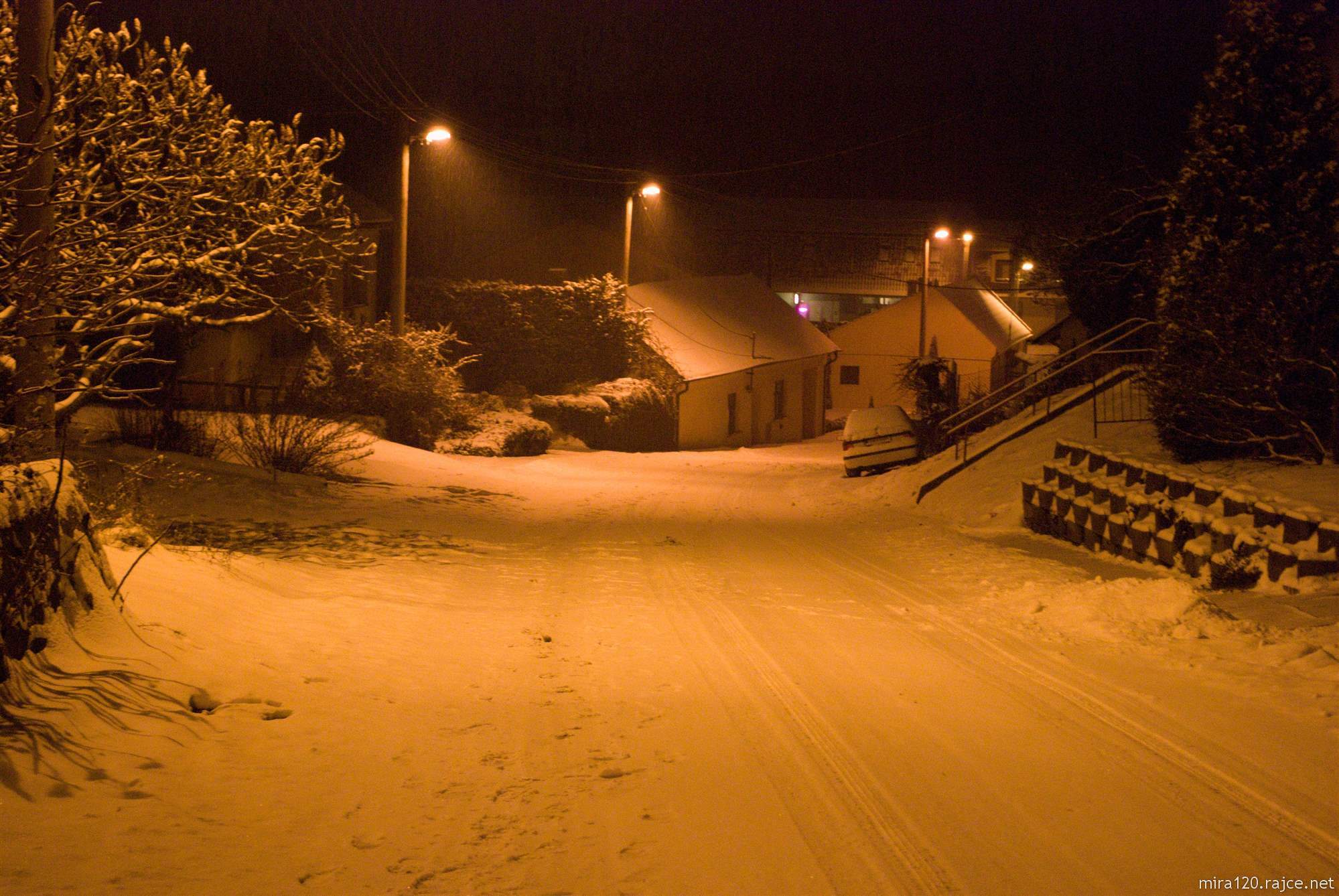 Konec roku...Abychom neměli v životě totální zmatek, musíme si různě vypomáhat a usměrňovat běh našich dnů. Jedním ze způsobů, jak to udělat a vnést do života jakýs takýs řád, je i to, že jsme si rozdělili (nebo nám bylo už kdysi dávno rozděleno) čas na více nebo méně přehledné části, které nám měří časové úseky. Podle těch úseků pak například víme, kdy jsme se narodili, kdo je starší, protože se narodil dříve než my, kdo je mladší, protože na svět přišel až po nás. A tak měříme dny, týdny, měsíce a roky. V našich končinách rok končí na konci měsíce prosince, což už opět přichází a my všichni jsme zase překvapeni, jak ten rok rychle utekl, jak už zase budeme přepisovat datum, kde bude na začátku dvojka a na konci sedmnáctka.Plynutí času se svými předěly je hodně zajímavé, člověk si často neuvědomuje jak, kdy a proč kalendáře vznikly .Každý z nás ale žije svým vlastním tempem, má své vlastní dělení času, a vlastní kalendář například počítá období, kdy se vdávaly– ženy nebo ženili – muži, kdy se narodilo první, druhé, třetí dítě, první, druhé, třetí vnouče, kdy vám někdo z vašich blízkých odešel, kdy jste se vdávala nebo ženil po druhé, po třetí, kdy jste se zase rozváděli, kdy jste byli na jaké operaci, po které jste chtě nechtě museli změnit svůj jídelníček nebo začít mírně sportovat nebo aspoň chodit víc na vycházky nebo třeba omezit pití alkoholu.Většinou si to právě na konci roku znovu připomínáme, děláme osobní a rodinnou bilanci, na jejímž konci podtrhneme a sečteme plusy a mínusy právě uplynulého roku a podle toho, co nám vyjde si řekneme, že to byl buď docela dobrý rok – to když nám na konci vyjde plusové znaménko, nebo že to byl rok, který nám přinesl víc trápení než radosti, to když nám vyjde znaménko mínus.  Když jsme v „plusu“, přejeme si do nového roku, aby to pokračovalo aspoň stejně jako loni, když jsme v „mínusu“ děláme všechna možná opatření, která jsou v našich silách, aby se tento špatný rok neopakoval.A v tom je velká naděje a náš osobní motor, který je třeba nastartovat a nakrmit energií - palivem, abychom otočili volant směrem k tomu příštímu - lepšímu roku. Znáte to, co se říká : „Člověče přičiň se a Pán Bůh ti pomůže“ . A taky víme, že nic netrvá věčně – a jednou jsi dole, jednou nahoře. V tom je ta naděje, která opět jak se říká – umírá poslední.Toto všechno můžeme vztahovat na svůj život osobní i život většího společenství třeba naší krásné obce – vesničky , prostě našich Tučap. Někdy se daří více, někdy méně – důležité je to, co bylo řečeno – přičinit se. Bez té každodenní práce a především spolupráce se můžeme vztahovat a prosit Toho nahoře a stejně to nepřinese dobré výsledky.                                                                                                                  Já věřím, že každému z nás, co tu žijeme jde o to, aby se u nás dobře žilo, aby  nevraživosti a žabomyší války zbytečně neotravovaly atmosféru mezi lidmi, vždyť především nám starším, kteří to plynutí času sledujeme velice pozorně a uvědomujeme si pomíjivost spousty věcí, které nám kdysi připadaly důležité, že je zbytečné si komplikovat tu krátkou návštěvu tady mezi narozením a smrtí.Přeji nám všem, aby letošní osobní i rodinná bilance vyšla do plusu, aby i hodnocení práce našich občanů, včetně zastupitelů nepadlo do toho obávaného mínusu, ale pokud padne, berme to všichni jako výzvu k tomu, aby  příští rok se sedmnáctkou na konci byl rokem přívětivým a úspěšným a plným lidského porozumění, což nám všem občas  schází.Jiřina Rozsypalová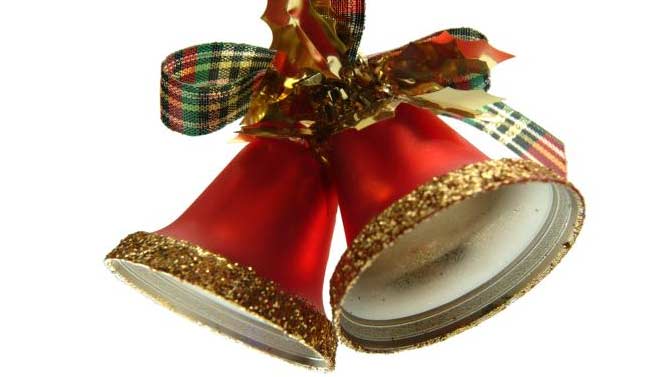 Jak šel čas v letošním roce 2016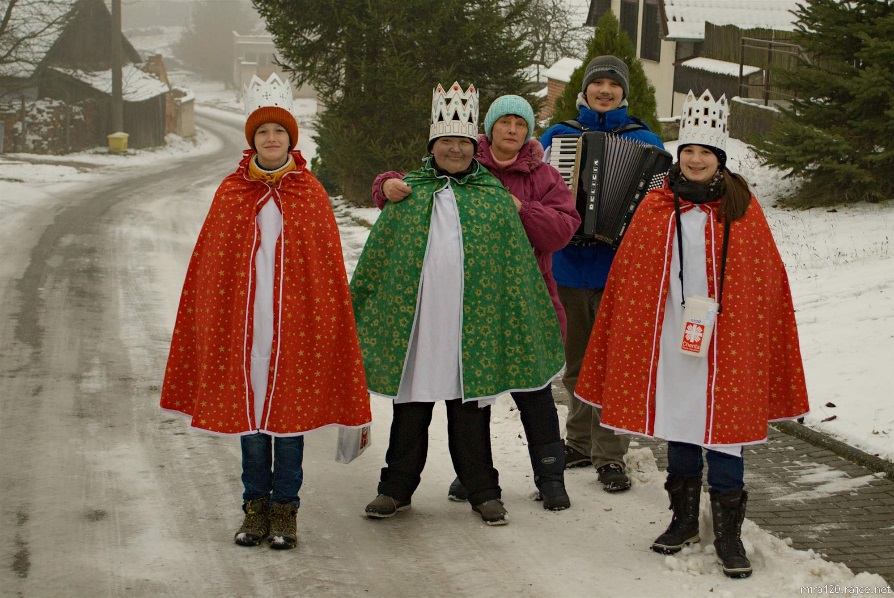 Letošní rok začal v naší obci už tradičně Tříkrálovou sbírkou, kdy naši koledníci vyšli do ulic v nových pláštích, které vesele zářily na bílém sněhu.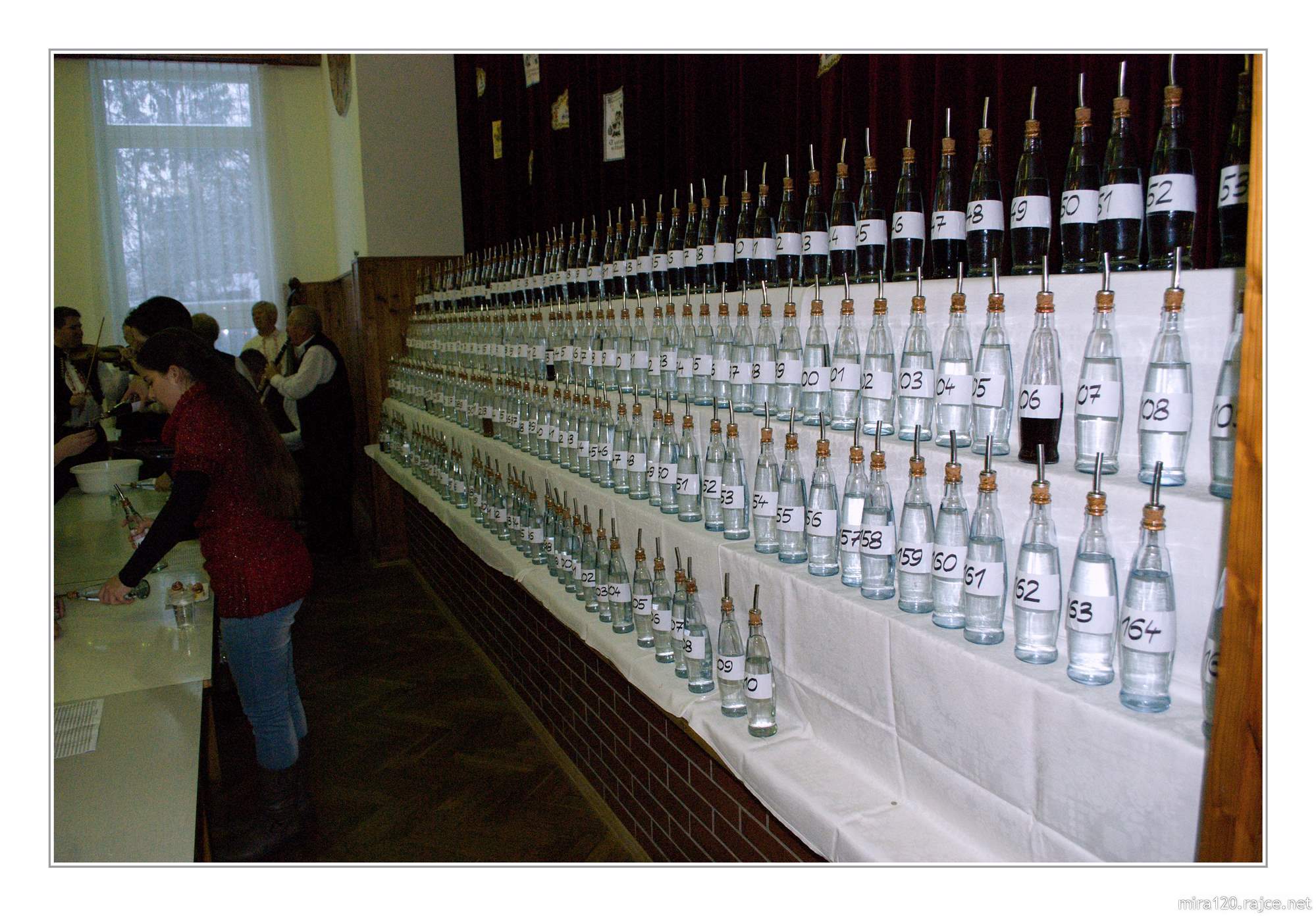 A v lednu jsme opět tradičně už po deváté koštovali slivovici a ostatní pálenky a likéry,  celkem jsme měli 210 vzorků z Tučap a blízkého okolí, ke koštování hrála cimbálová muzika Josefa Marečka.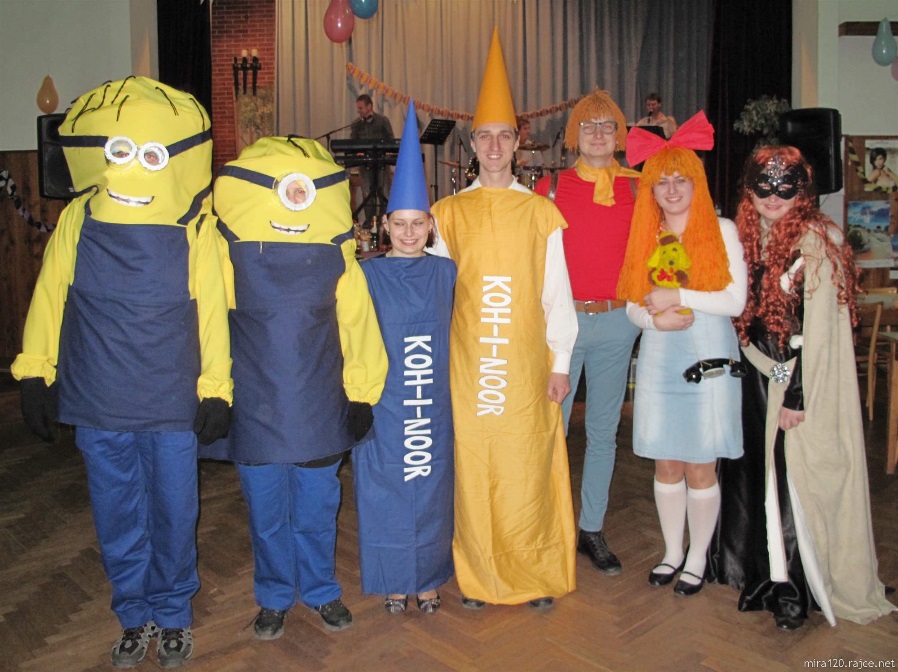 V únoru byly celkem dvě zábavné akce jedna pro dospělé – maškarní ples pořádaný našimi hasiči a jedna pro děti – dětský karneval, kde se maskovaným a tančícím dětem věnovala Eliška Hybnerová a Jana Brázdilová.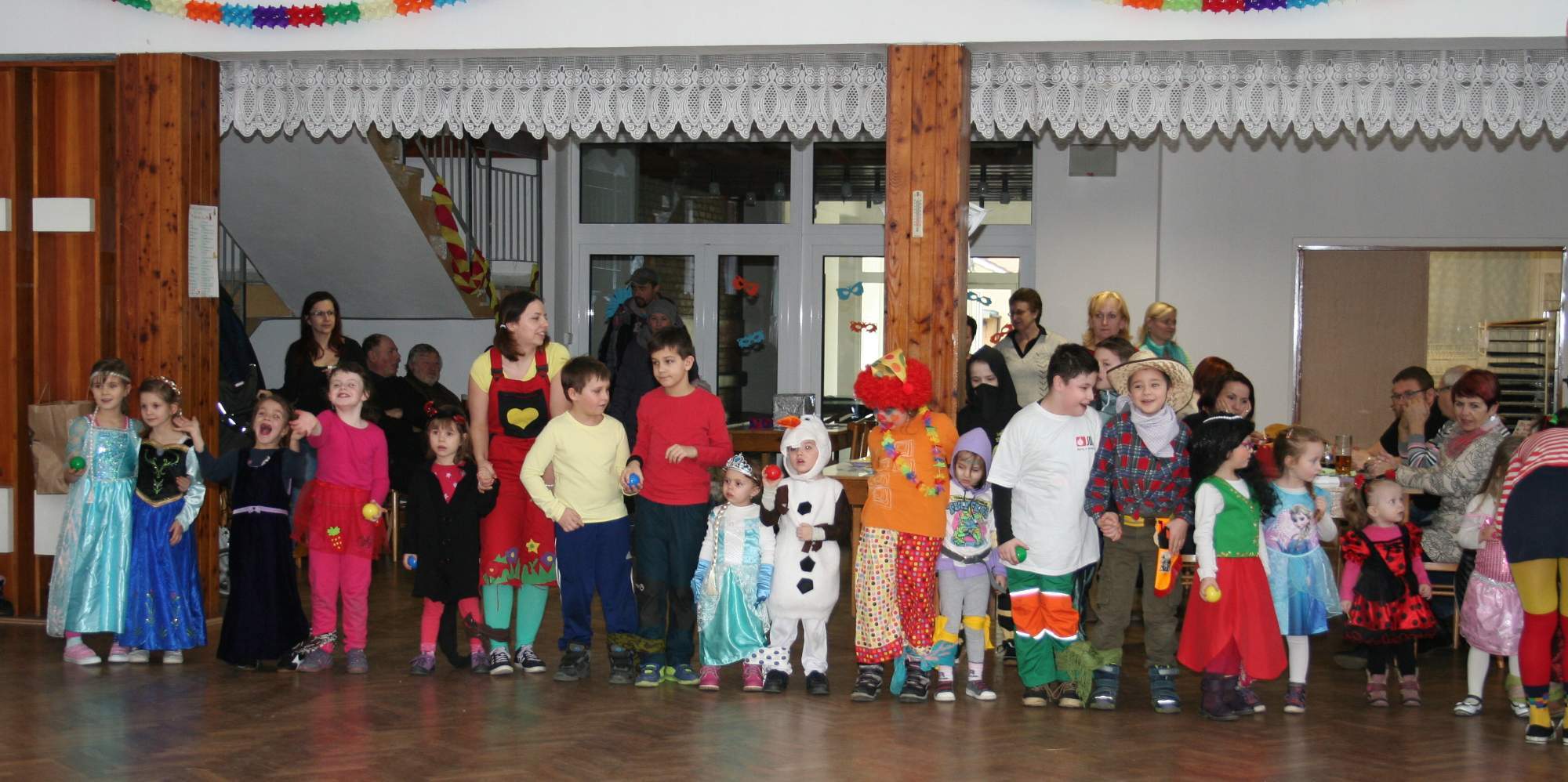 V březnu jsme pro naše ženy uspořádali retro oslavu Mezinárodního dne žen s programem plným humoru a zpěvu a tanců.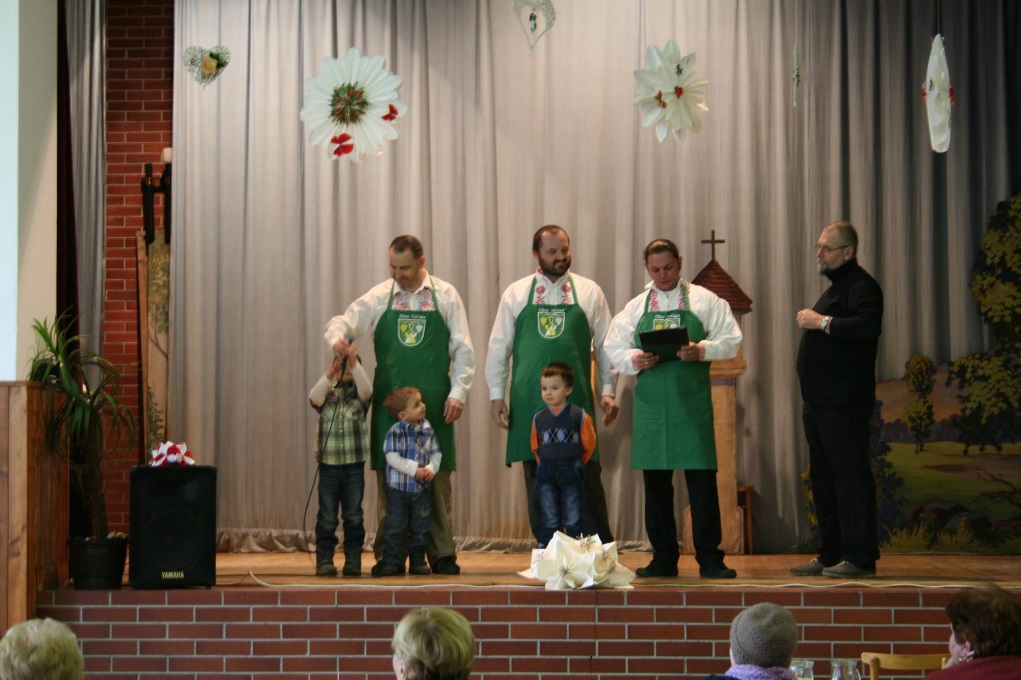 Opět pro děti jsme ještě v březnu připravili Velikonoční dílničky, kde se děti s pomocí tatínků, maminek a babiček učily plést pomlázky, malovat kraslice a vyrábět z papíru zajíčky, kuřátka a ovečky, prostě všechny možné symboly jara.Prvního dubna byla už po druhé v naší knihovně Noc s Andersenem, akce která je pro děti hodně atraktivní, protože po hraní a čtení knížek si vlezou do spacáků a spí v knihovně.Hned další den jsme zahájili výstavu starých fotografií s vystoupením naší oblíbené Veselé partyje z Boršic. Výstava i vystoupení mělo u diváků veliký úspěch.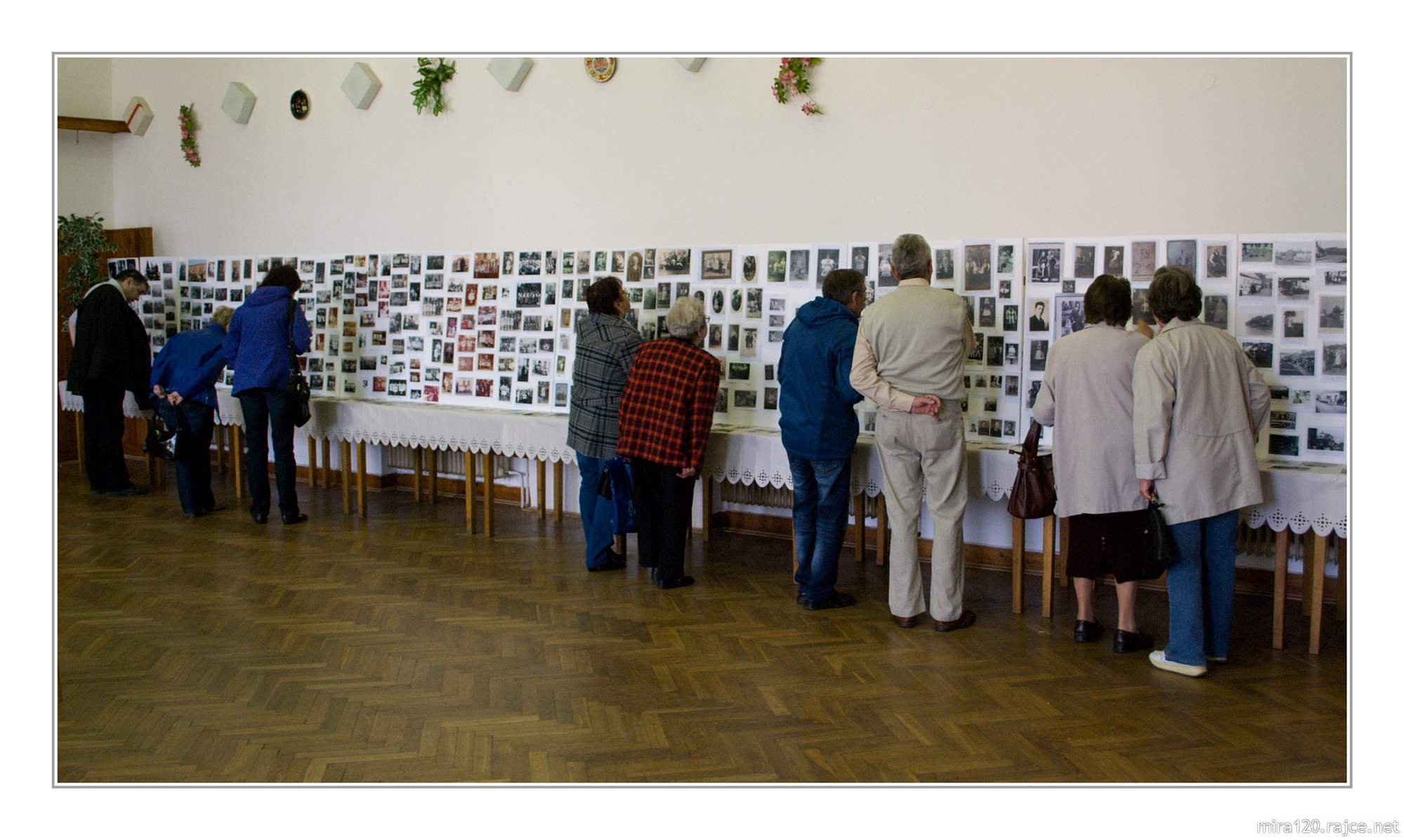 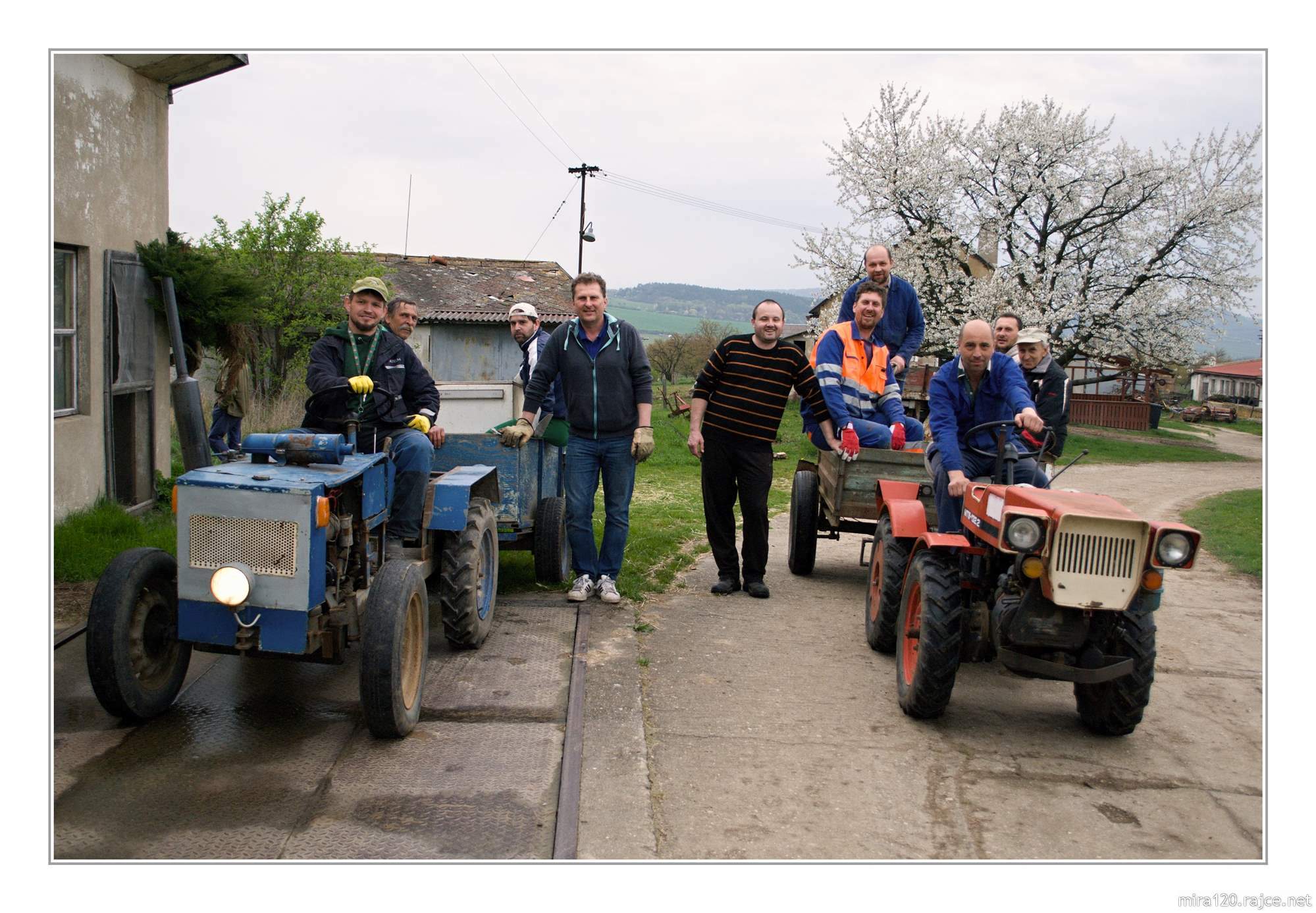 V dubnu naši hasiči a sportovci posbírali po vesnici staré železo a elektrospotřebiče. Členové našeho hasičského sboru v dubnu uspořádali zájezd na hasičskou pouť ve Křtinách u Brna. 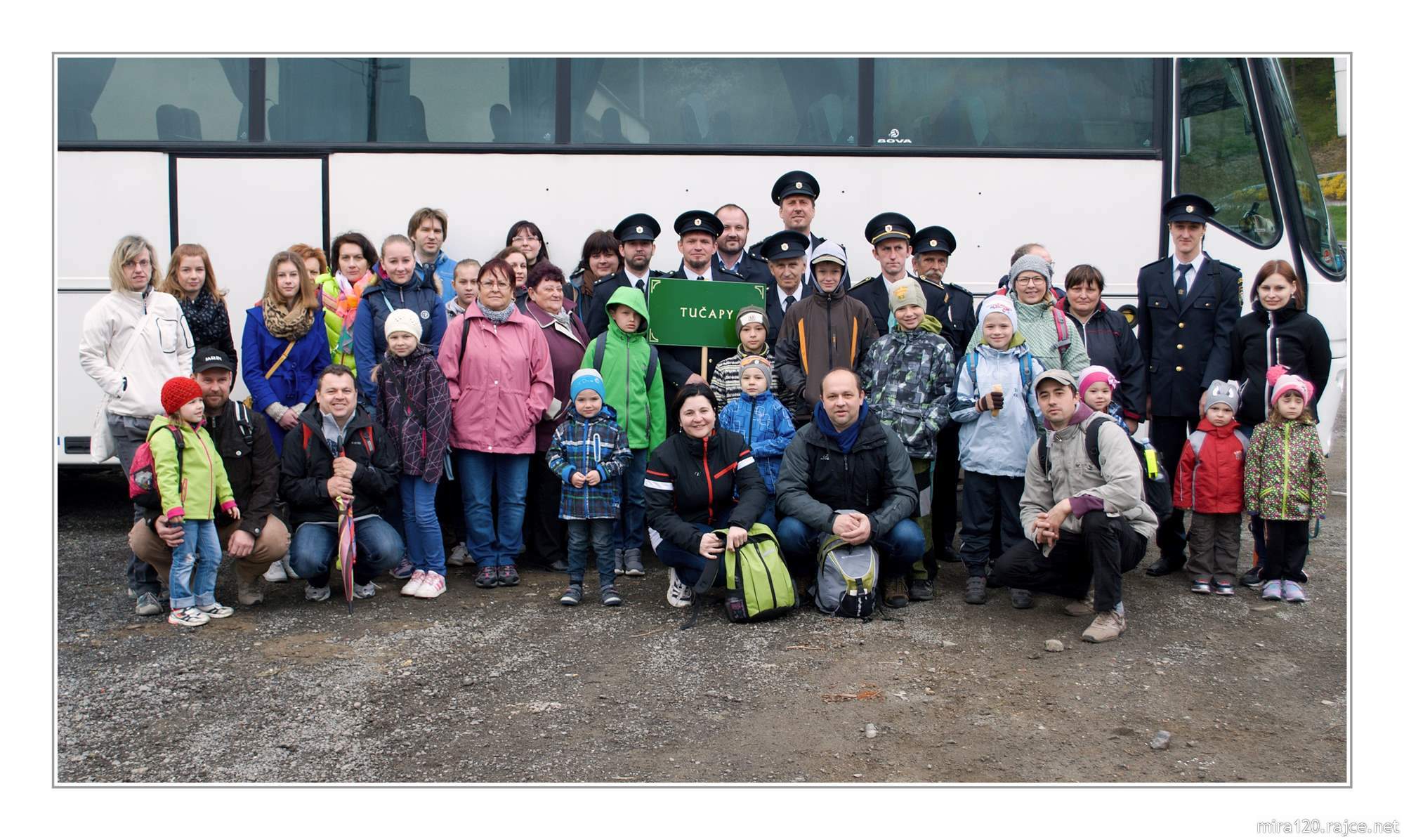 Koncem dubna nastalo tradiční stavění máje a na konci května jeho kácení – obě akce organizovali hasiči i s opékáním špekáčků pro děti.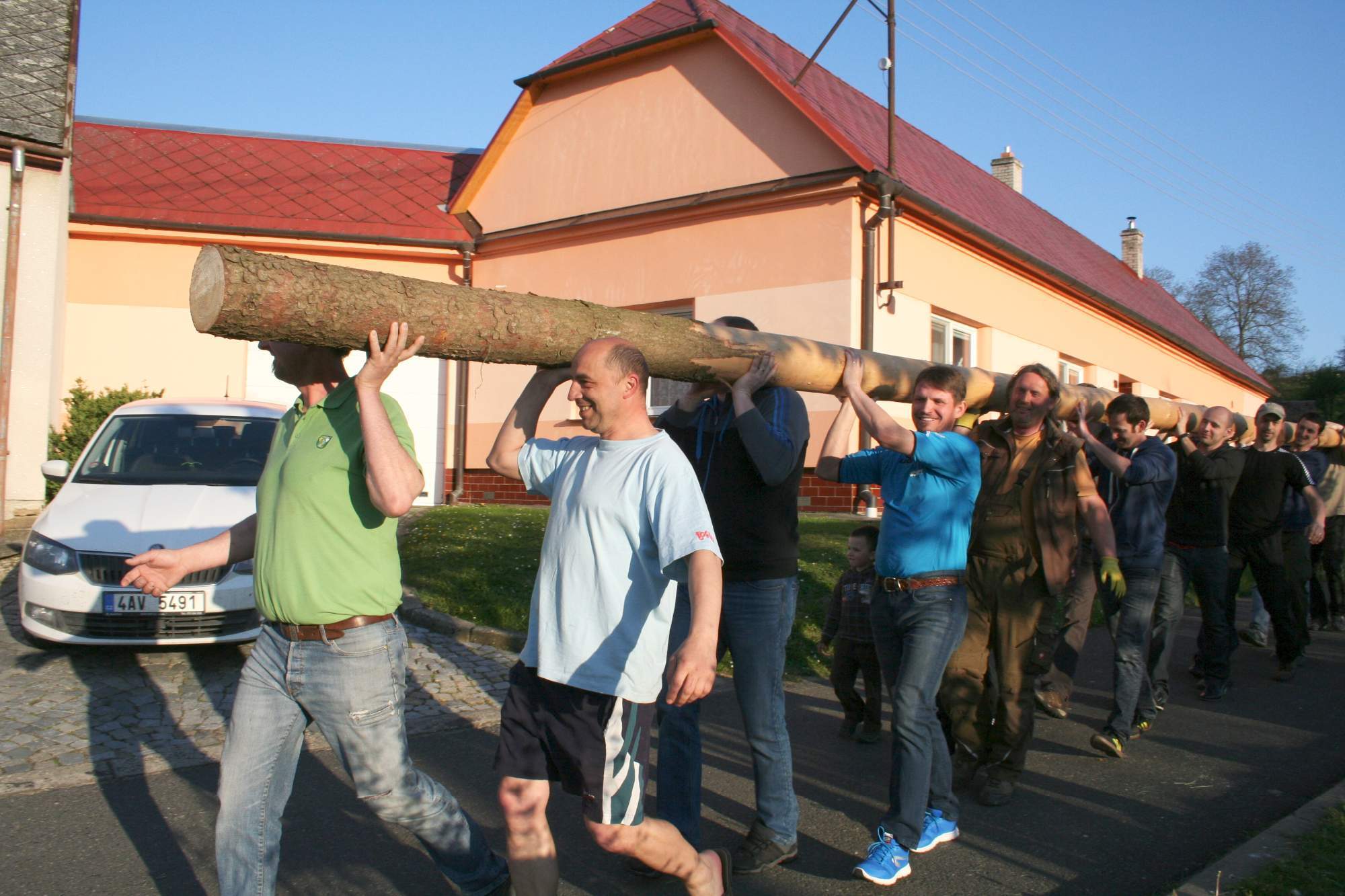 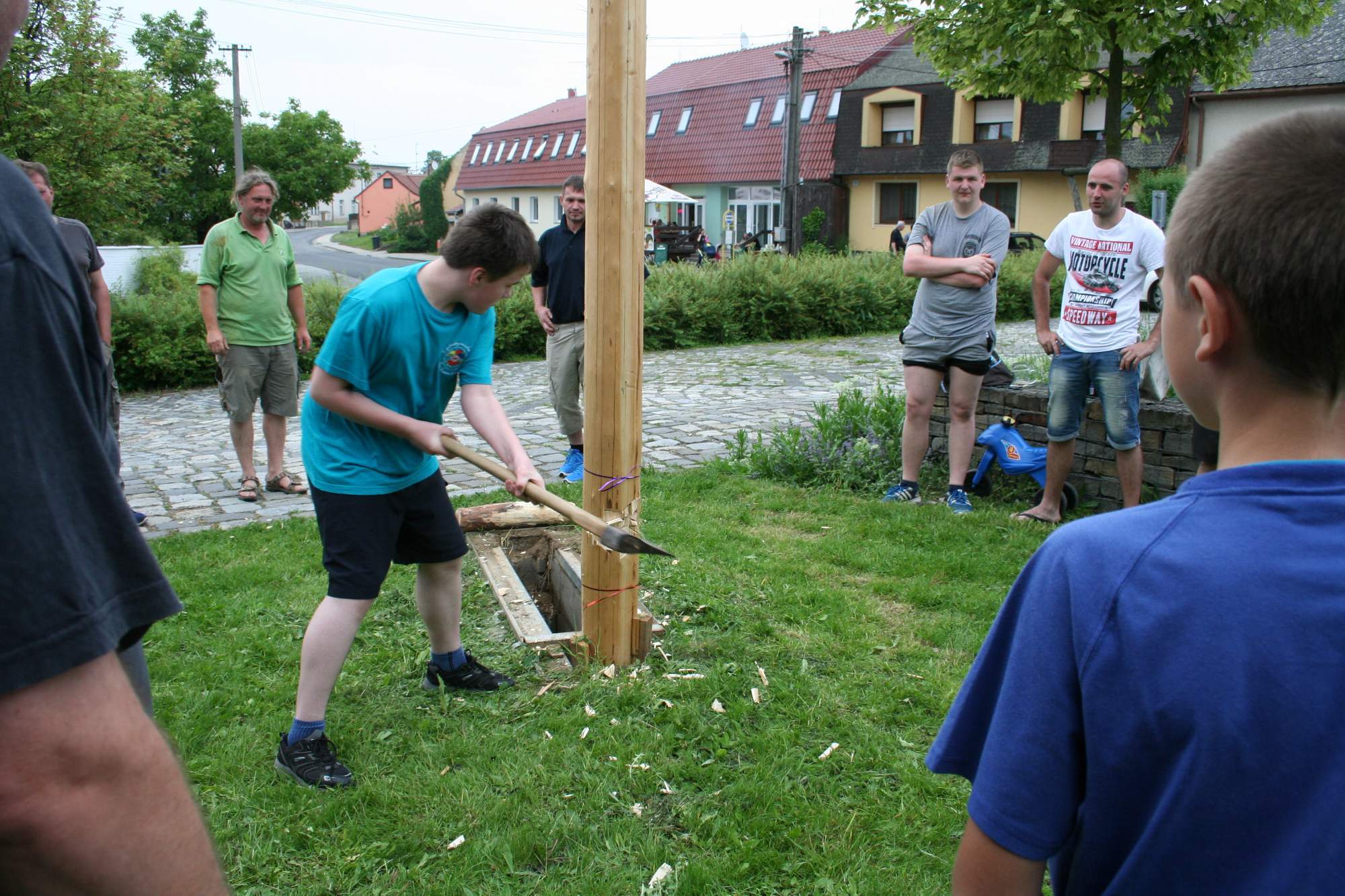 Den Země byl v naší obci ve znamení úklidu především jejího okolí v čem nám letos pomáhali žáci z polešovské základní školy. Význam tohoto Dne jsme si připomněli také v naší knihovně.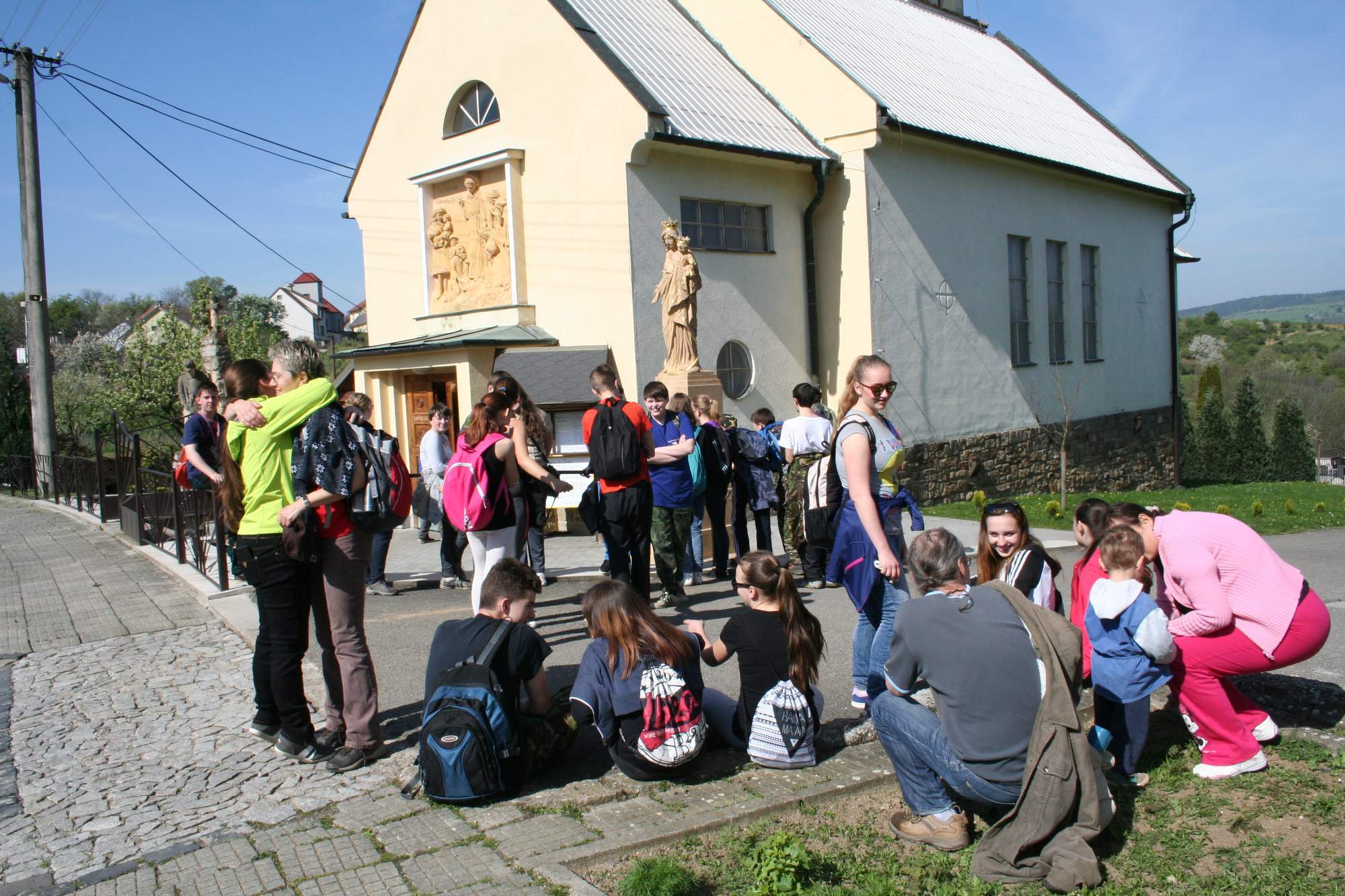 V polovině května dostaly všechny maminky dárek ke Dni matek v podobě krásného pásma písniček, básniček, scének a tanečků, které s tučapskými dětmi nacvičily Marcelka Fryštáková a Maruška Pavlíčková.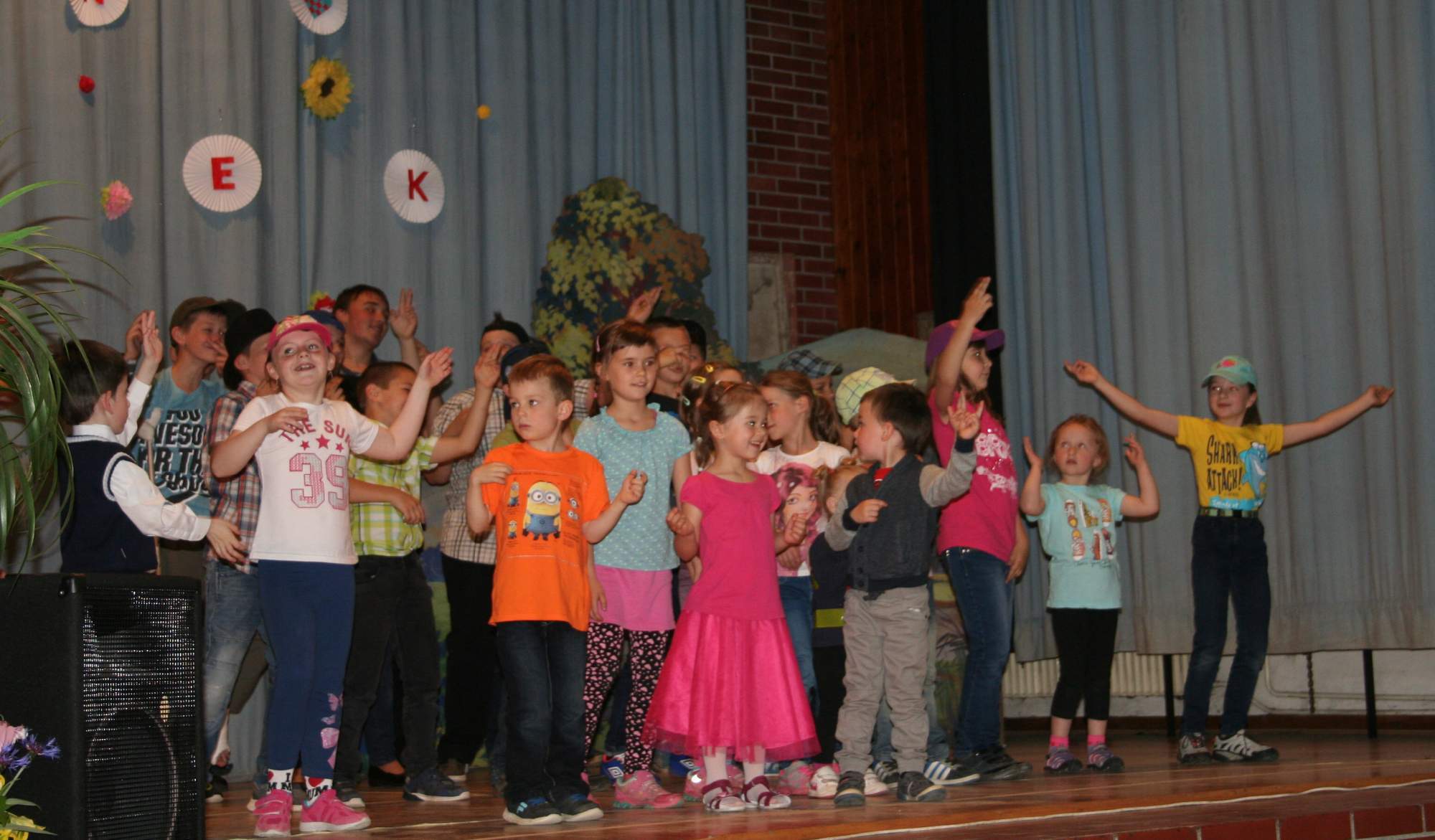 Zahájení prázdnin a malování v plenéru byly další akce pro děti i dospělé, fotbalové utkání svobodných proti ženatým a pohárová soutěž SDH – červencové aktivity.V srpnu ukončení prázdnin u oveček v Tučapech a taky ve Vážanech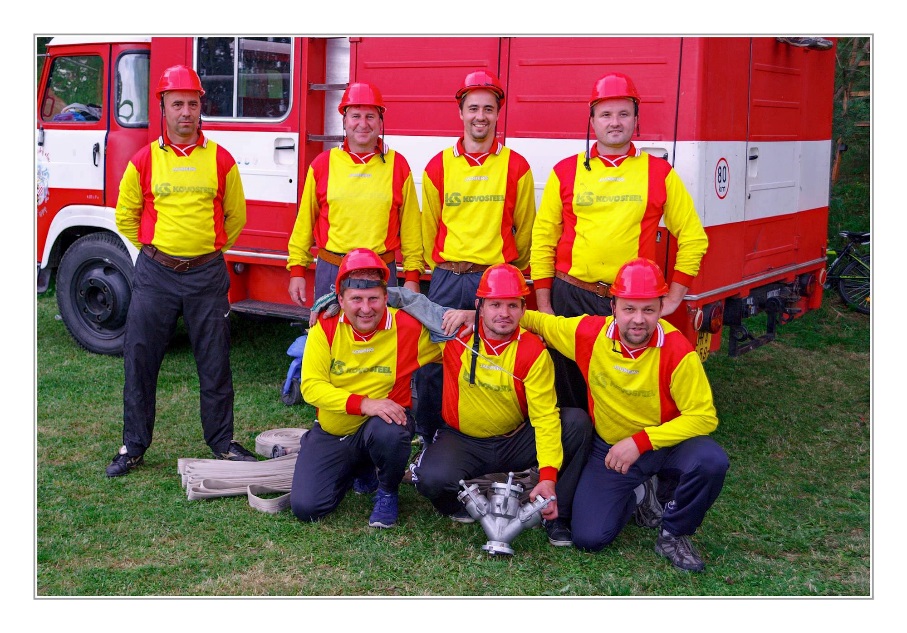 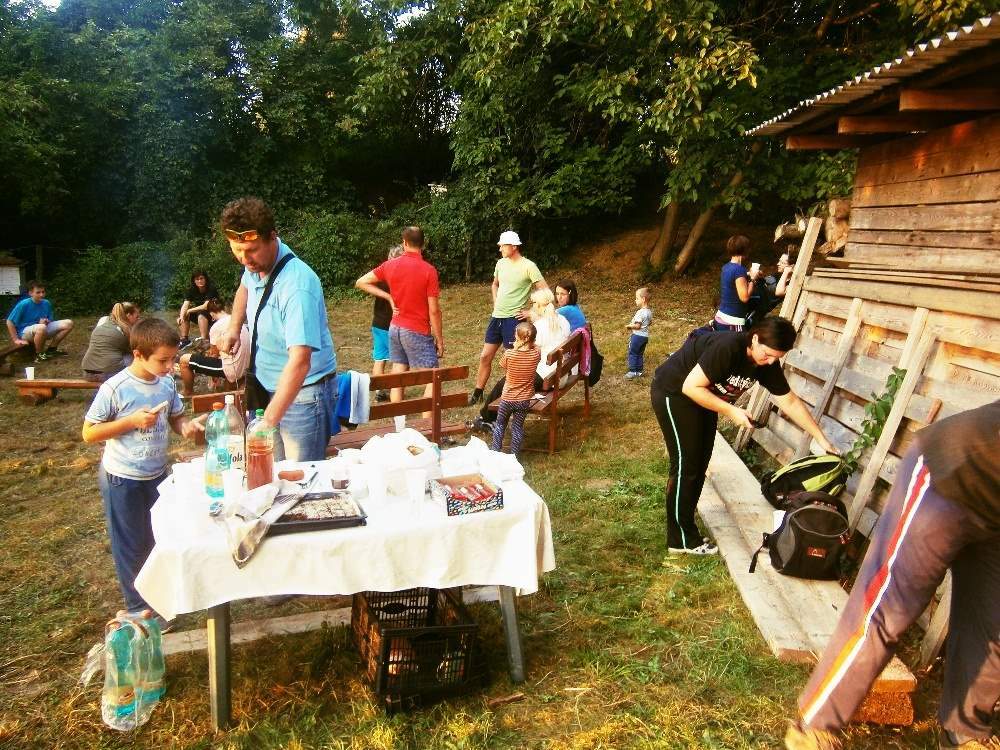 V září účast na Slavnostech vína a otevřených památek v Uh. Hradišti, na začátku října tradiční hody s právem .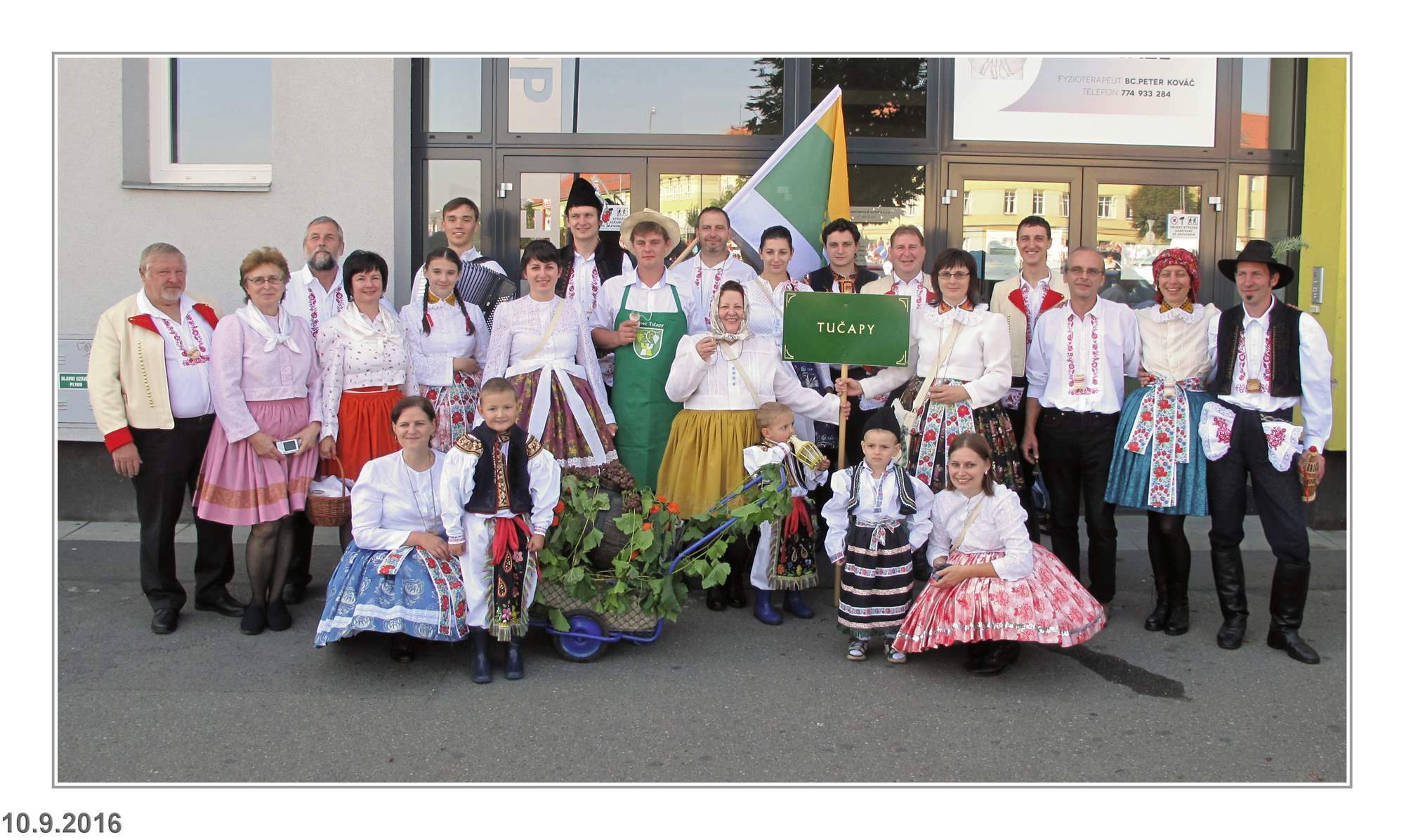 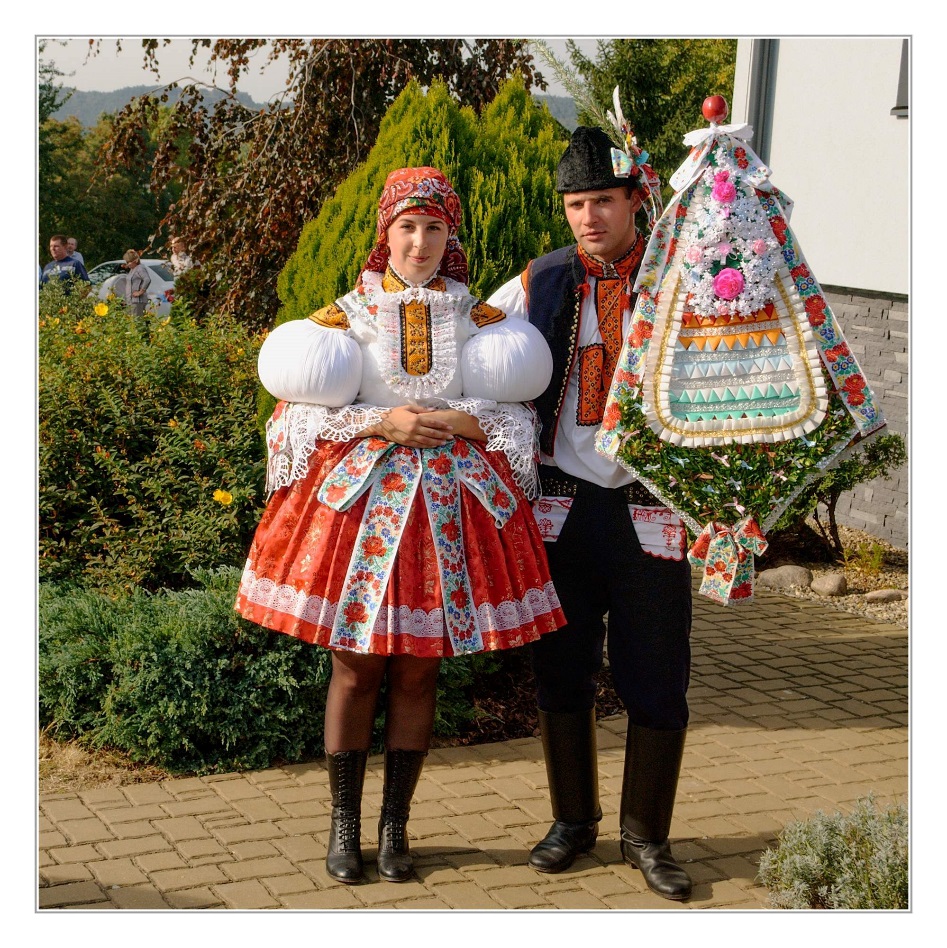 V říjnu jsme rozsvěcovali na návsi vyřezané dýně a potom obešli s dětmi Tučapy s rozsvícenými lampiony. Ještě předtím byla beseda s důchodci, kde našim starším spoluobčanům povyprávěla spoustu zajímavých věcí o zdravém životním stylu Veronika Zelinková.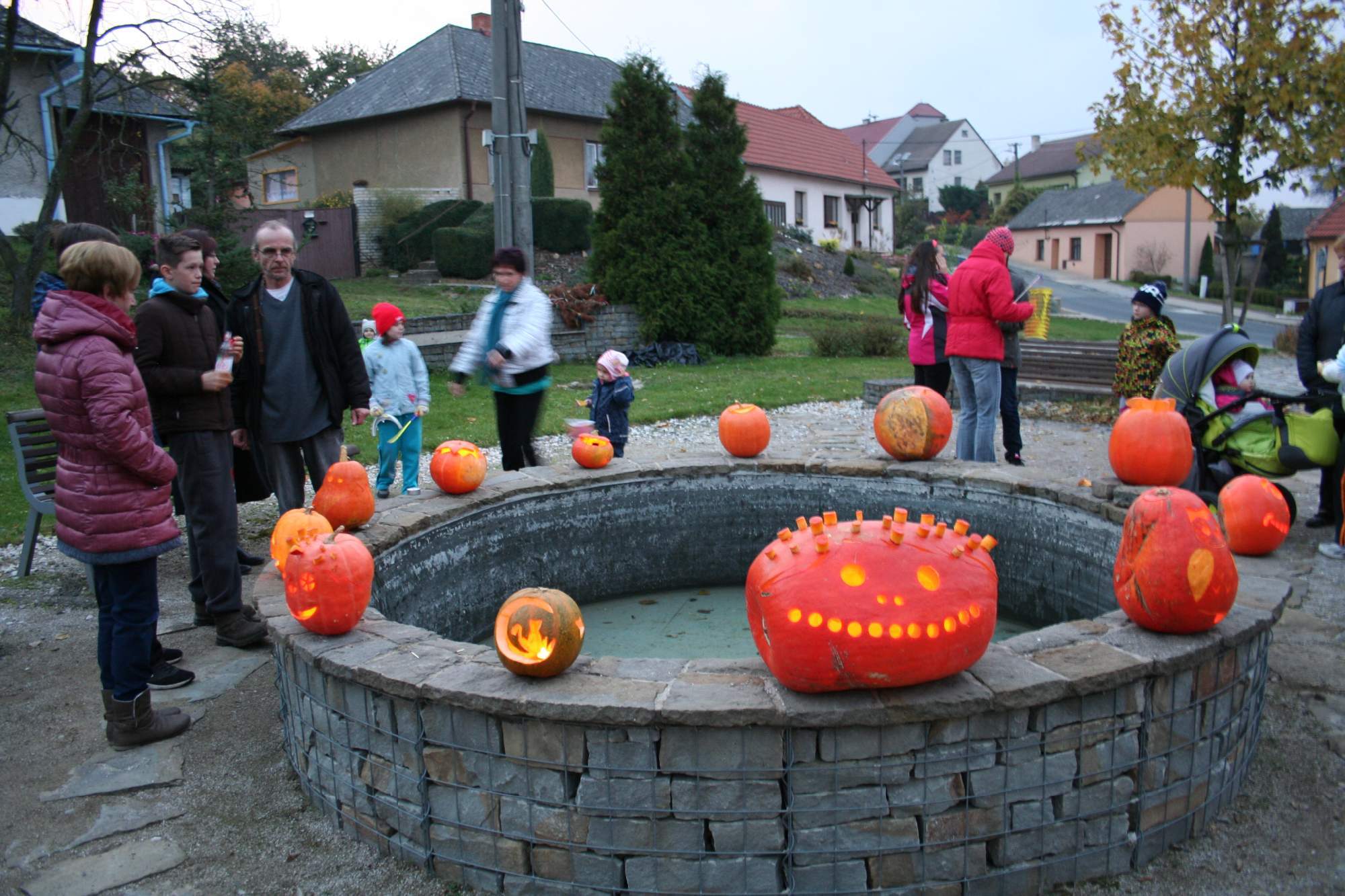 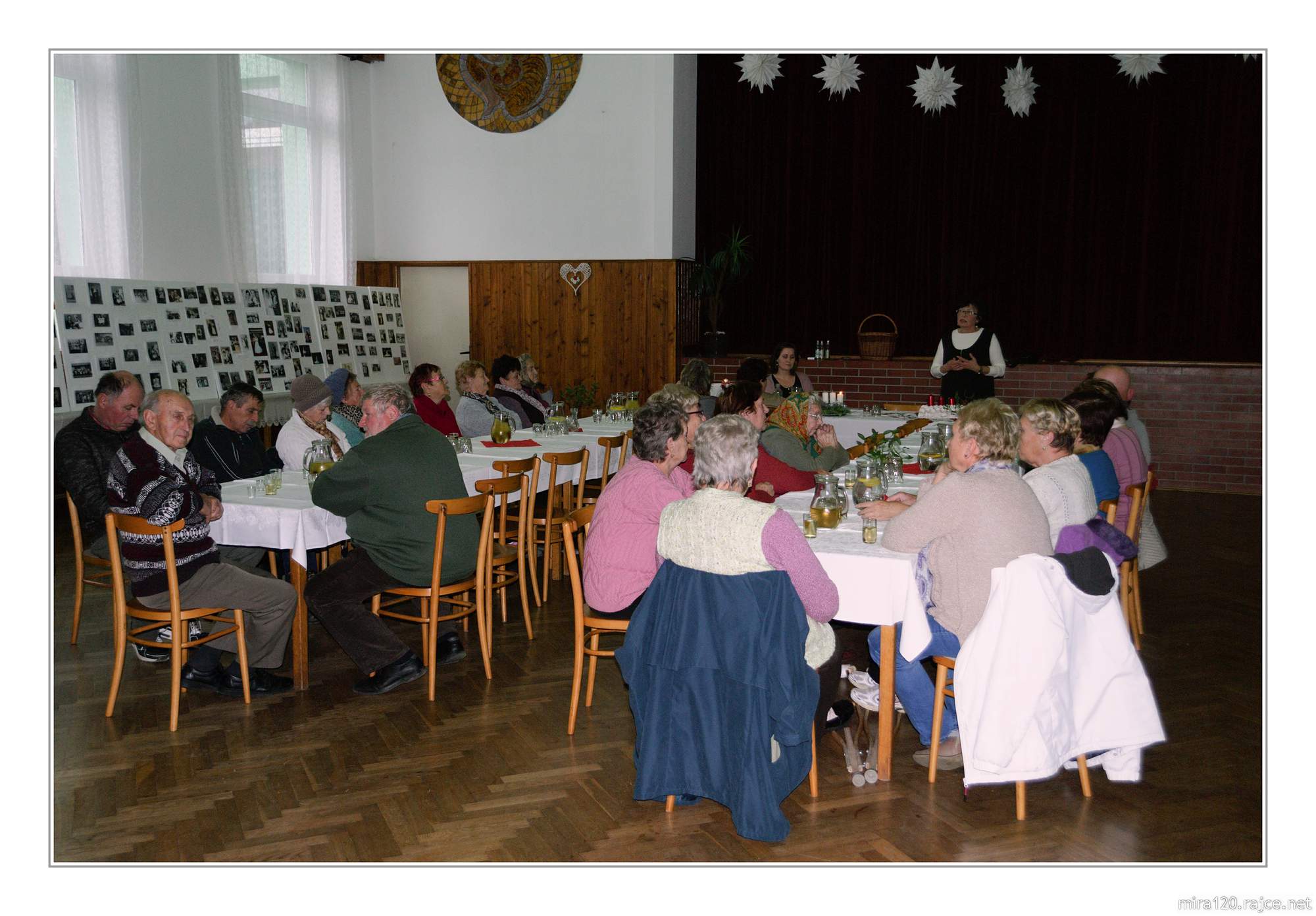 Prosinec je ve znamení příprav na Vánoce, naše ženy vyrobily obrovský adventní věnec, který umístily po obvodu kašny na návsi, letos jsme rozsvítili vánoční strom novým barevným osvětlením, děti si vyráběly vánoční ozdoby při čekání na Mikuláše na sále kulturního domu na vánočních dílničkách.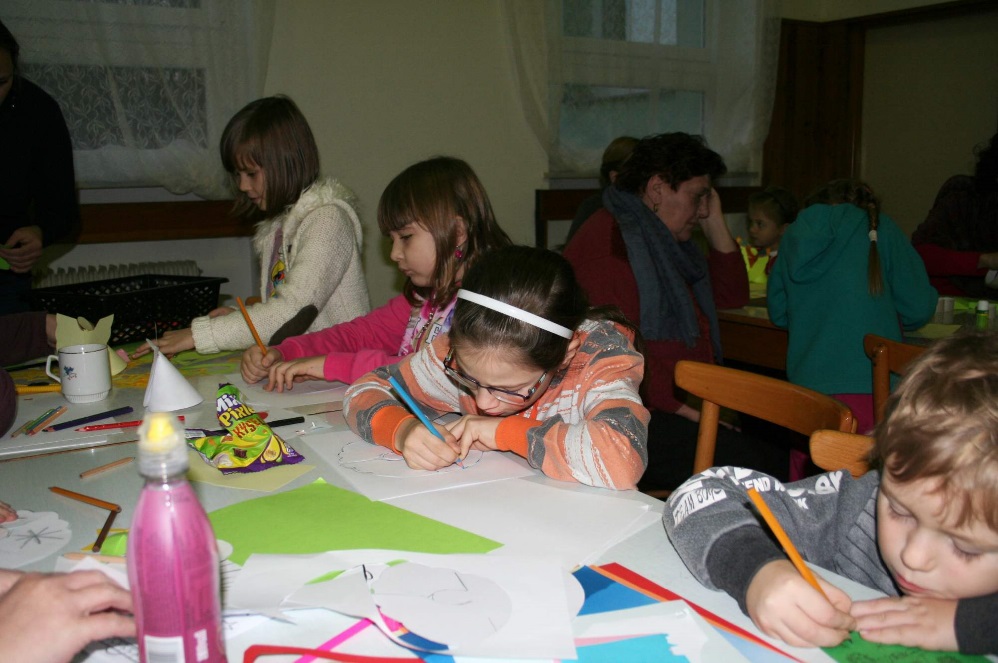 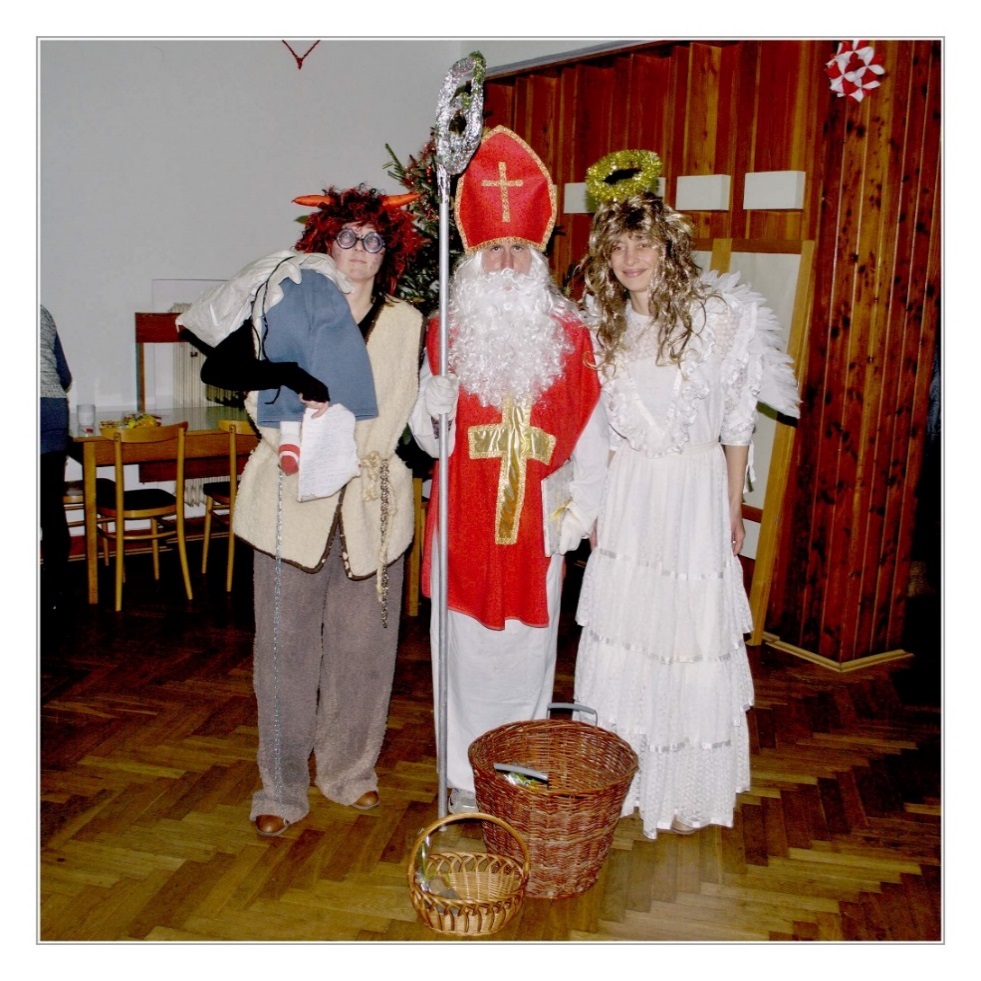 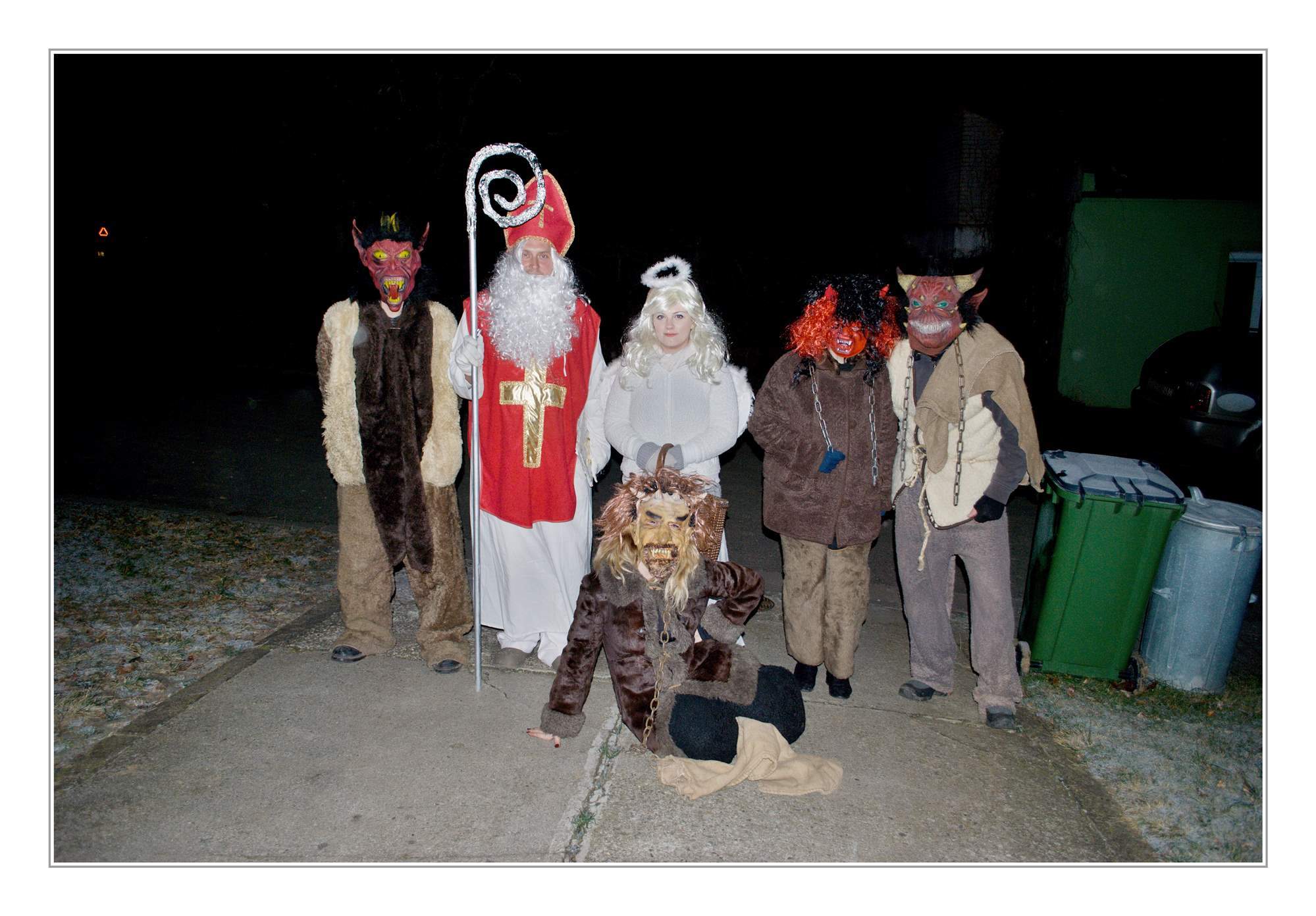 Pavel Hybner vyrobil krásný betlém v životní velikosti, který jsme umístili u vstupu do kulturního domu. Tento velký betlém zval všechny návštěvníky do sálu, kde naše ženy instalovaly velkou výstavu betlémů, které zapůjčili především občané Tučap. Tento rok se sešlo celkem 80 krásných starších i novějších betlémů. Celý sál byl nádherně vyzdoben, což je zásluha především paní Aničky Šafářové.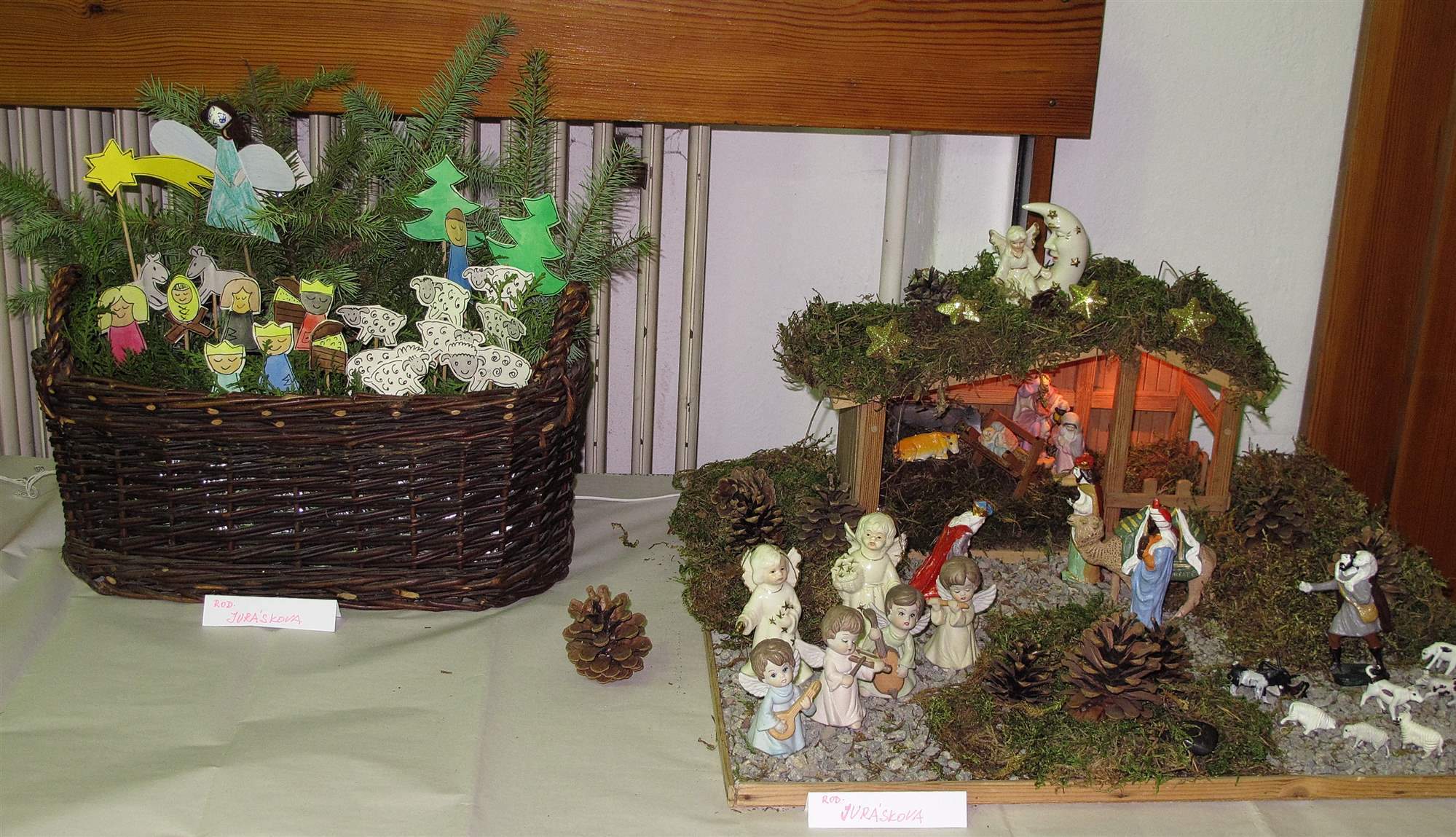 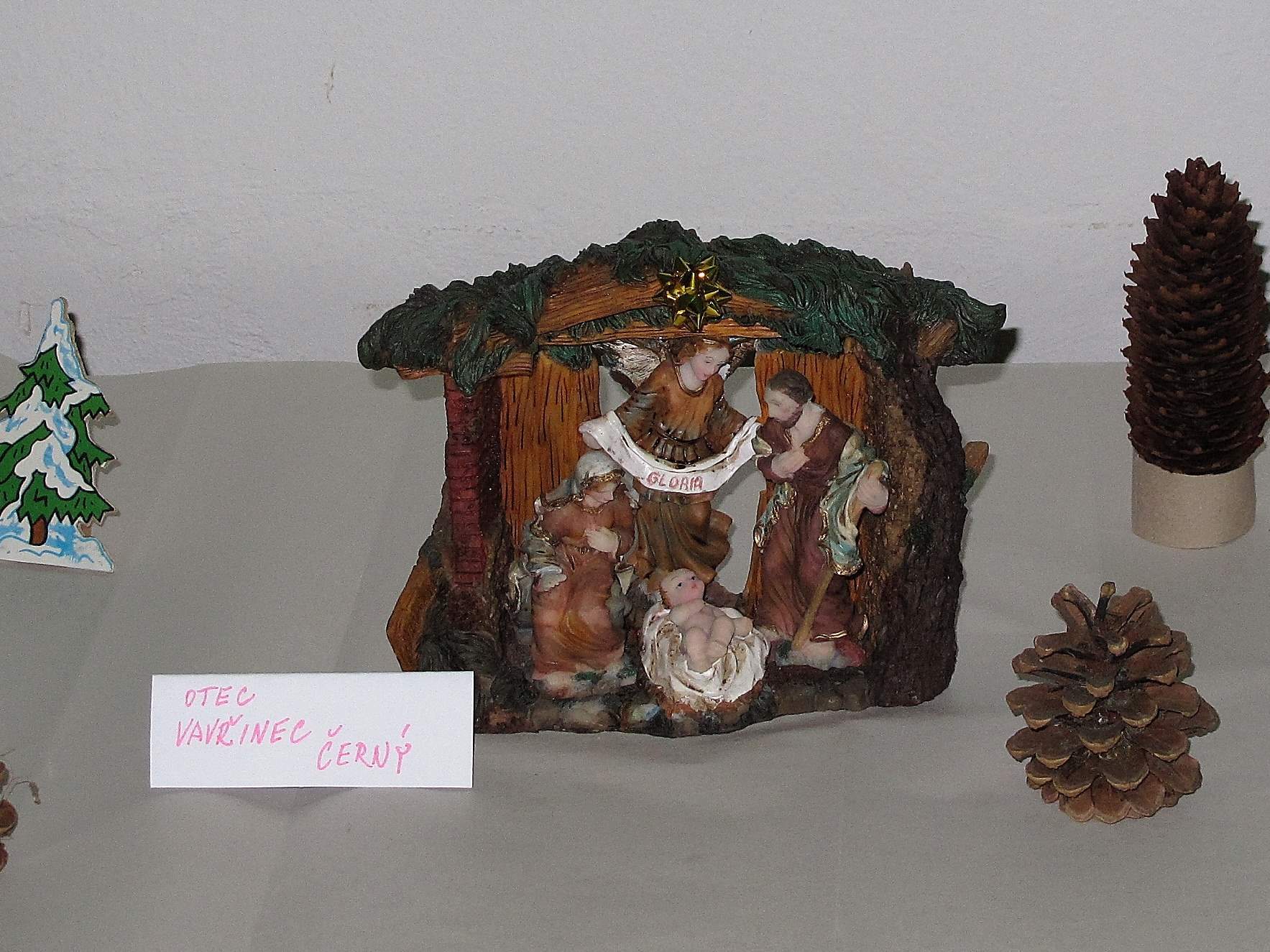 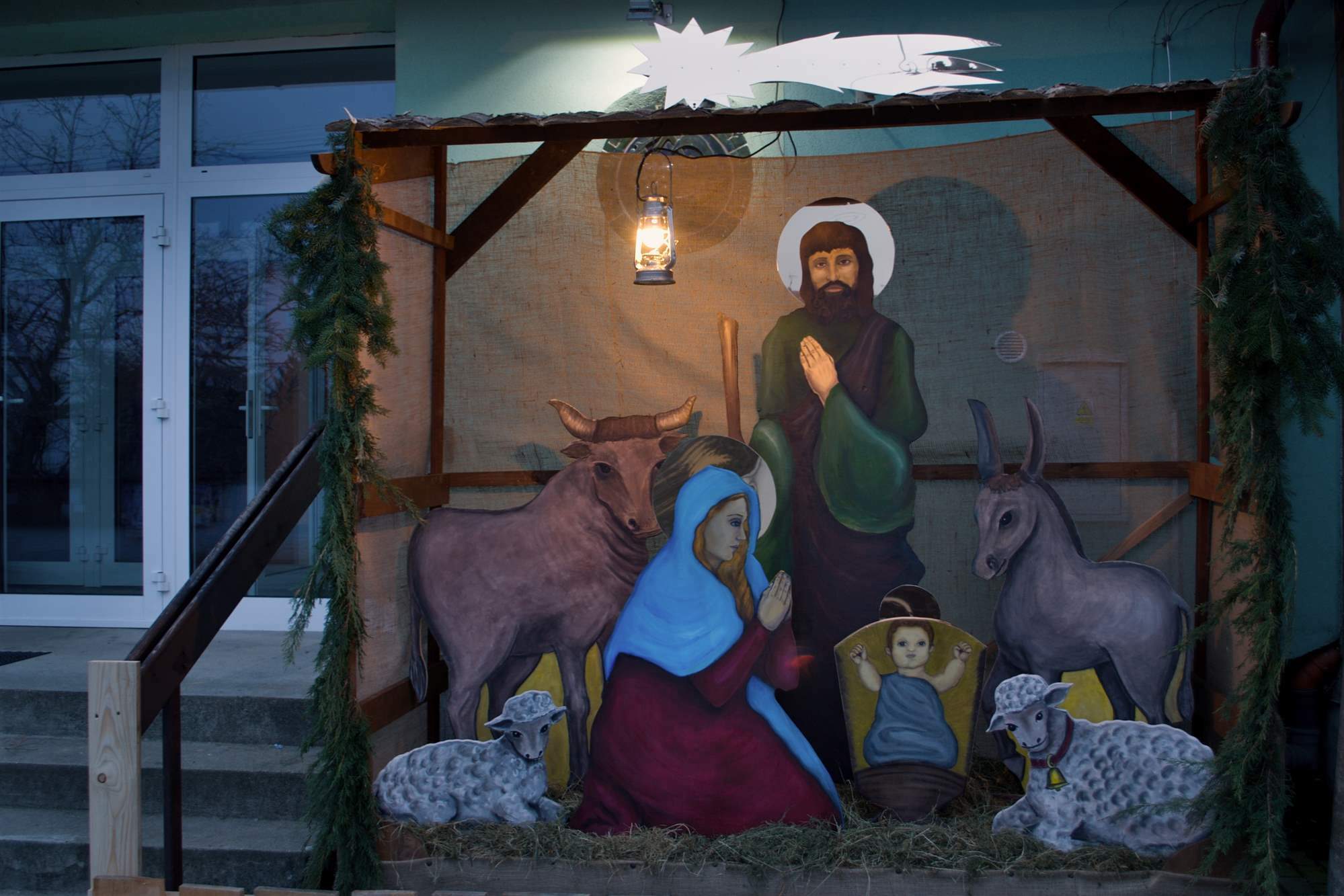 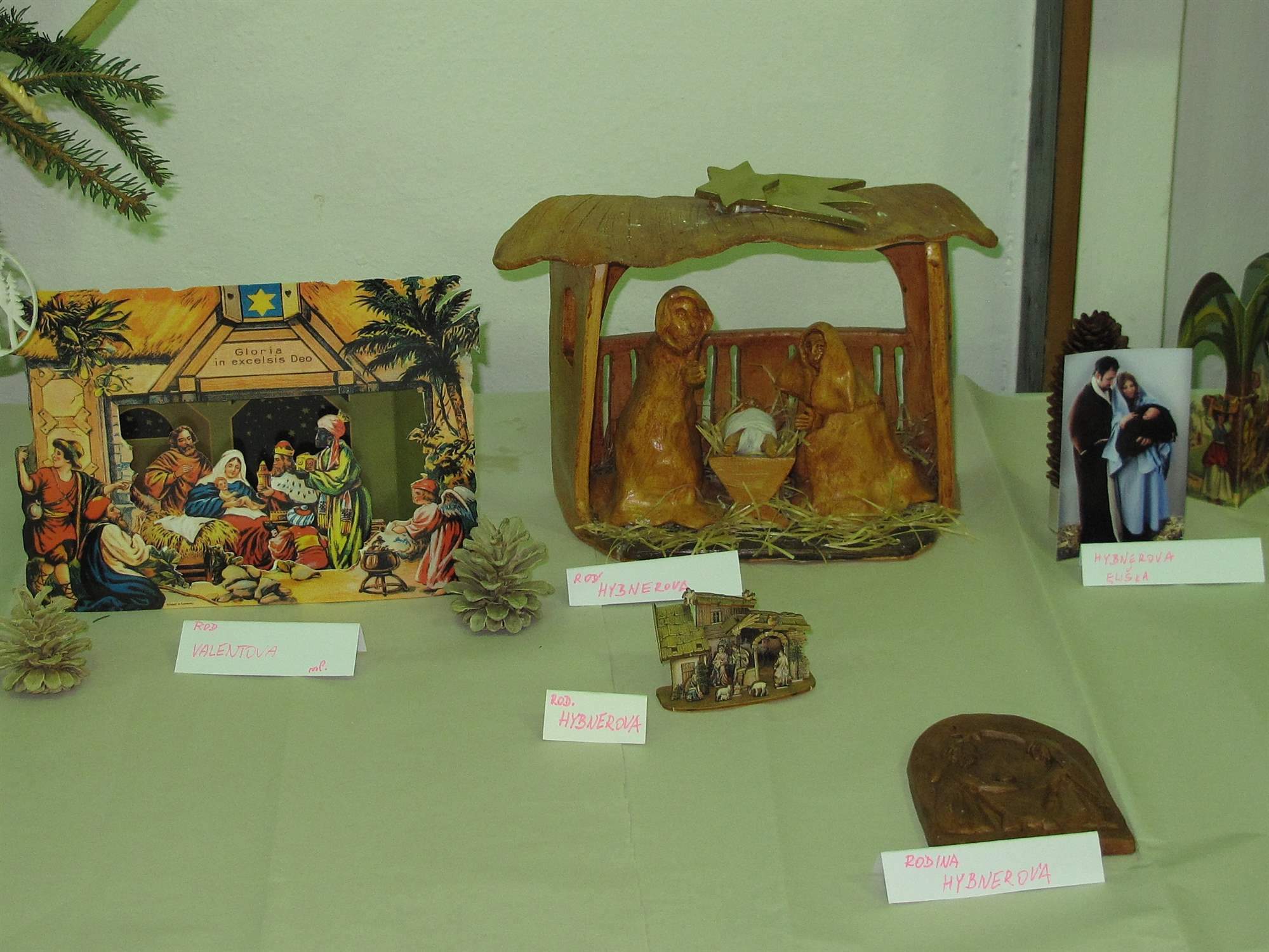 V závěru roku nás ještě čeká poslední akce Turnaj ve stolním tenise tzv. Svatoštěpánský,kterou tradičně zaštiťuje Přemek Hrančík a spol.  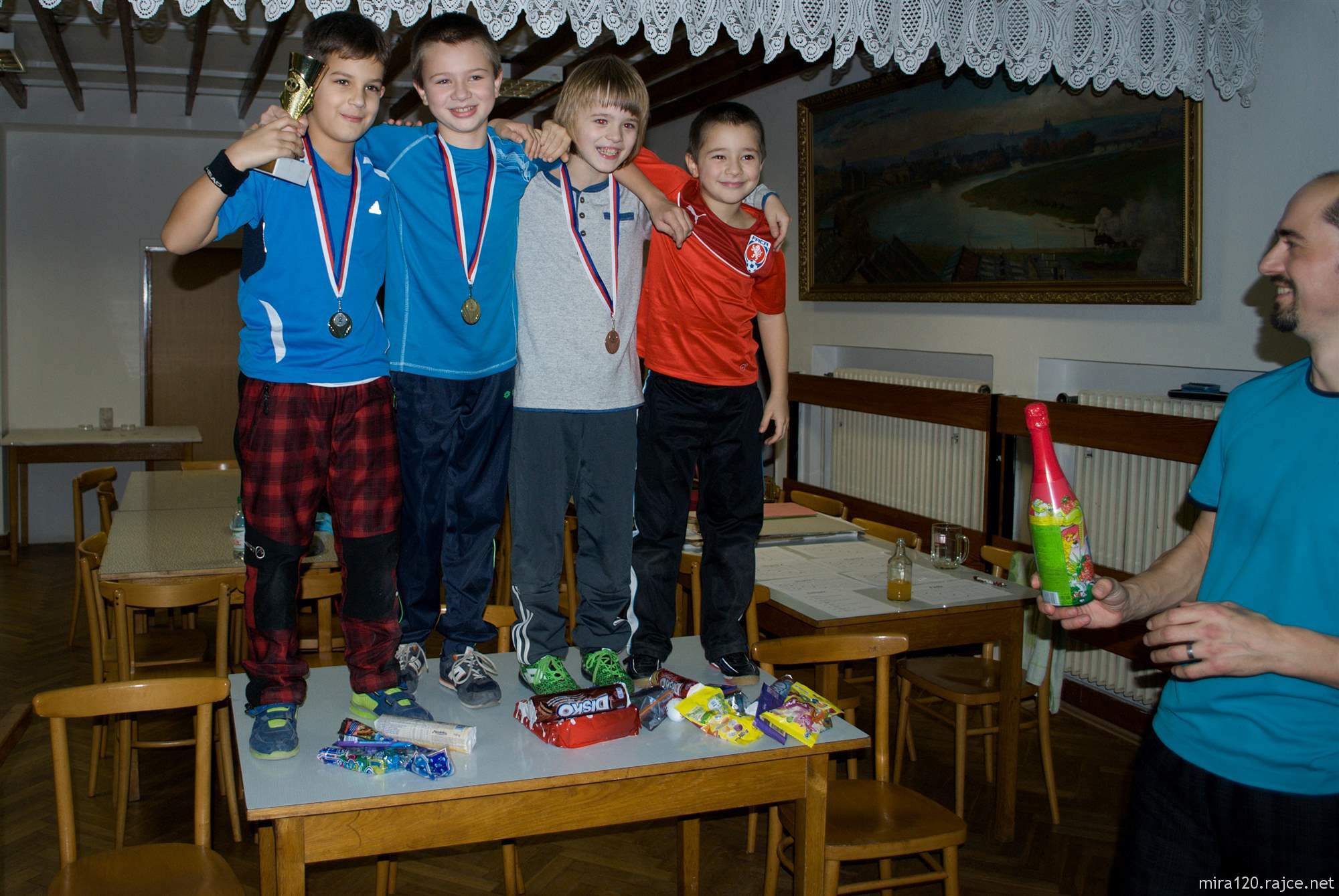 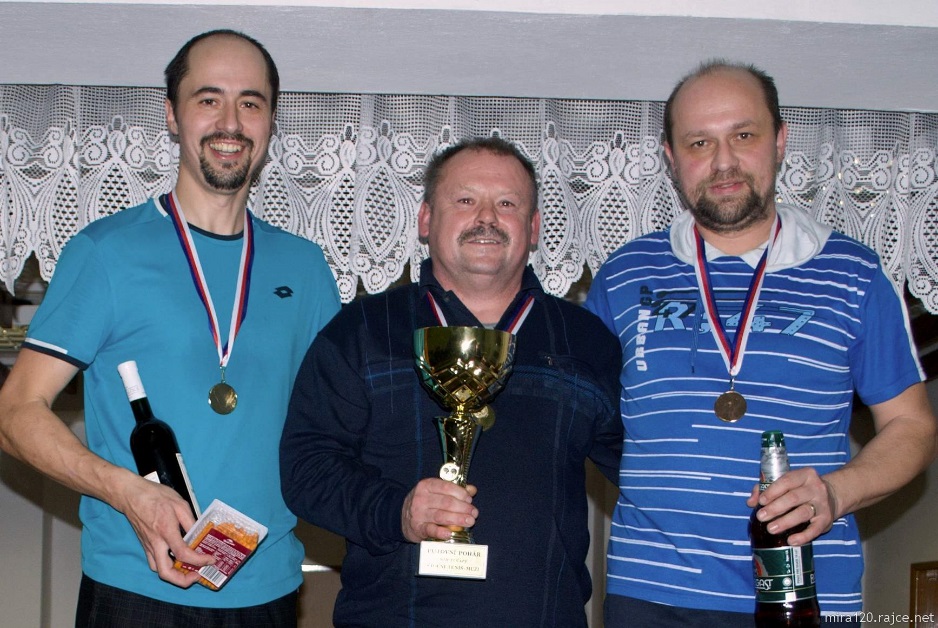 Volby do Zastupitelstva Zlínského kraje konané ve dnech 7 a8. října 2016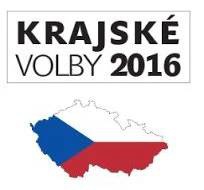 Výsledky v obci Tučapy Počet voličů celkem          203Vydány úřední obálky        82 Počet platných hlasů         82             Volební účast 40,39 %ČSSD                 7 hlasů KDU ČSL        12 hlasů ANO 2011     9 hlasů TOP 09         4 hlasy Starostové a nezávislý  6 hlasů KSČM        8 hlasů Moravané     1 hlas Tomio Okamura    6 hlasů Svobodní a soukromníci   25 hlasů Nezávislí        1 hlas Strana Práv Občanů   2 hlasy Otevřený kraj   1 hlasVČELAŘI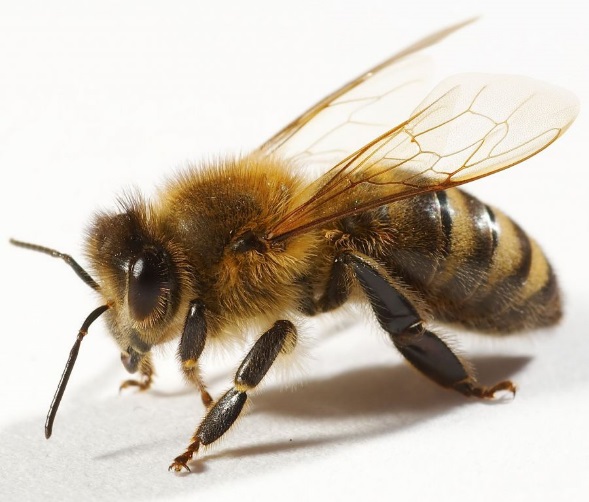 Vážení  spoluobčané,dovolte, abych zde napsal pár řádků za spolek včelařů.Sídlo spolku je sice v Polešovicích, ale má své členy i v Tučapech. V roce 2015 došlo k rozšíření členské základny. Ke dvěma zkušeným včelařům přibyli tři nadšení nováčci – Jiří Fabián, Radek Zelinka, Lubomír Hrobař a v letošním roce se připojil také  pan farář Vavřinec Černý.Tak jako loni i letos jsme se přidali k organizaci akce „Zachraňte včely“. V rámci které jsme roznesli po obci připravené sáčky se semeny medonosných rostlin s podrobným návodem výsevu.Kdo měl chuť něco pro včely udělat a zasel těch pár gramů, měl pak možnost pozorovat nejen včely při práci, ale i motýli a jiný hmyz. Tímto bych chtěl všem, kteří nás podpořili, poděkovat a popřát, aby nám včely dělali jen radost.Další úspěšnou akcí včelařů bylo „Medové odpoledne“ konané v Polešovicích v prostorách obecního úřadu. Bylo zde k vidění a ochutnání několik druhů medů z domova i ze zahraničí. Ukázky a prodejvýrobků z medu a včelích produktů. Soutěže a hry pro děti, ale také ochutnávka medového piva pro dospělé. A každý z návštěvníků si mohl zkusit vytočit med. Tímto bych Vás rád pozval na další ročník.V letošním roce jsme se po domluvě s paní starostkou a místostarostou zaměřili na zkulturnění prostoru bývalého smetiště. Doufáme, že by se tento prostor dal využít pro včelařské záměry a zároveň  tím prospěli obci od vyčištění navezeného odpadu a náletových dřevin.V tuhle chvíli je zde již vysazeno několik stromů a keřů užitečných nejen pro včely, ale také pro lidi.Například  lípa malolistá, svitel latnatý, jerlín japonský, evodie Danielova, hloh obecný,   agát trnitý, z  keřů pak pámelník bílý, líska obecná, meruzalka vonná, komule Davidova (motýlí keř), dřišťál Thunbergův, zimolez Purpusův, maliník a další.Blíží se vánoce, tak jeden medový recept pro jejich zpestření.Sirup2.5 lžíce cukru krystal1,5 dl převařené vody50 ml rumuSpodní placku potřeme sirupem a krémem. Další placku potřeme s obou stran sirupem a položíme na spodní placku. Tímto způsobem na sebe dáme všech pět placek. Poté potřeme krémem celý medovník, tj.vršek i strany. Dále rozsekáme vlašské ořechy a 50 gramů z upečené placky. Směsí posypeme boky a vršek medovníku.Dobrou chuť.Klidné Vánoce a úspěšný Nový rok 2017 přejí  včelaři.							př.Lubomír Hrobař ZPRÁVY  Z RADNICE        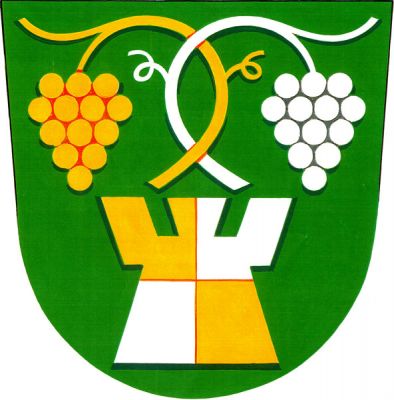 Obecní úřad Tučapy Kontaktní spojení:

Obecní úřad, 687 09 Tučapy č.30
telefon: 572 593 362      e-mail: obec@tucapyuh.cz , www stránky – www.tucapyuh.cz Starostka obce :         PhDr. Jiřina Rozsypalová    731 618 711Místostarosta obce :   Bronislav Rezek   731 187 828 Členové ZO  - Mgr. Zdeněk Gajdoš , Petr Elis , Radek Zelinka Úřední dny:

pondělí   07.00 – 11.00    středa    12.00 - 18.00  Vyřízení žádostí mimo úřední hodiny je možné po  domluvě na tel.: 572 593 362 . 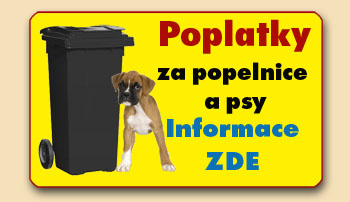 POPLATKY ODPAD Výše poplatku pro rok 2017 zůstává stejná a to 480,- Kč/osoba/ kalendářní rok. Poplatek majitelé rekreačních objektů: 480 Kč / objekt /kalendářní rok. POPLATEK ZE PSŮ Poplatek ve výši ve výši 60 Kč a každý další pes 100 Kč. Poplatek ze psů se platí ze psů starších 3 měsíců. Splatnost poplatků:Poplatník může po dohodě uhradit poplatky takto: v roční splátce  do 31.1.2017v pololetních splátkách  I. splátka do 31.1.2017 a II. splátka do 31.7.2017Způsob úhrady poplatků: hotově na pokladně obecního úřadu v hodinách určených pro veřejnost a to každé pondělí od 7.00 do 11.00 a středu od 12.00 do 18.00 . bezhotovostně na účet č. 13020721/0100 , variabilní symbol je číslo popisné RDDěkujeme za dodržování termínů splatnosti.Co vše vyřídíte na OÚ v Tučapech přihlášení k trvalému pobytu, potvrzení o trvalém pobytupřidělení čísla popisného a evidenčního, potvrzení o číslu popisném a evidenčnímověření podpisů - legalizaceověření pravosti listin - vidimacesmlouvy na hrobová místa, platby hrobových místohlášení hudebních produkcípřihlášení a poplatek za psapovolování kácení stromů a porostůpovolování a úhrada stánkového prodejepovolování a úhrada reklamních zařízenívyhlášení místním rozhlasem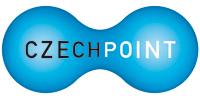 Projekt Czech POINT (Český Podací Ověřovací Informační Národní Terminál) Obecního úřadu v Tučapech poskytuje občanům možnost získat ověřené výstupy z níže uvedených registrů.Katastr nemovitostíObchodní rejstříkŽivnostenský rejstříkRejstřík trestůBodové hodnocení řidiče Zřízení datové schránky Ověřený výstup je vydán na počkání po zaplacení správního poplatku, platí se na místě v hotovosti. Pracoviště CzechPOINT nejsou určena k nahlížení do rejstříků, ale pouze k vystavení ověřeného výstupu z příslušného rejstříku. Jedná se o ověřený výstup  z informačního systému veřejné správy, poskytované dle § 365/2000Sb., o informačních systémech veřejné zprávy. Tento výstup se stává veřejnou listinou. Za údaje, které žadatel výstupu získá, nese právní odpovědnost (např. ve vztahu k zákonu o ochraně osobních údajů). Žadatel musí znát určité identifikační údaje o subjektu, ke kterému chce získat přístup (např. IČ, parcelní číslo, číslo listu vlastnictví apod.). Více informací najdete na www.czechpoint.cz.O uvedené výpisy můžete požádat v úředních hodinách v kanceláři Obecního úřadu v Tučapech 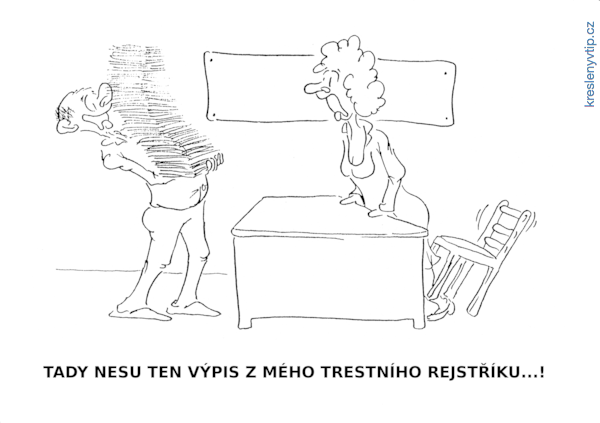 SPOLEČENSKÁ KRONIKA Od 1.1.2016 do 9.12.2016Nejstarší občané                                                                                    Anna Malíková                   Tučapy č.   23                 97 let               Růžena Koželuhová           Tučapy č. 112                 95let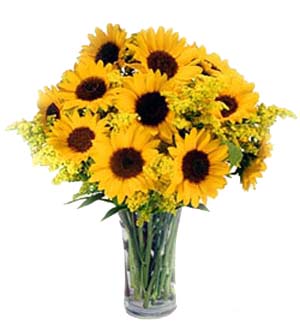 Františka Miklíková            Tučapy č.114                  92let Ludmila Šmitová                Tučapy č.101                  91 letAntonín Šuchma                Tučapy č.79                     86 let Filomena Fryštáková         Tučapy č.7                       85 let Sýkora Josef                      Tučapy č.41                     85 let Františka Hlaváčková        Tučapy č. 111                  84 let  Tomáš Taťák                     Tučapy. 40                       82 let Františka Krsičková           Tučapy č.104                   81 let Jiří Stodůlka                       Tučapy č.33                    80 let Marie Taťáková                 Tučapy č.40                    80 let   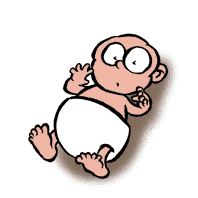 Narodili se      Andrea Lagová        Tučapy č.79       narozena      16.11.2016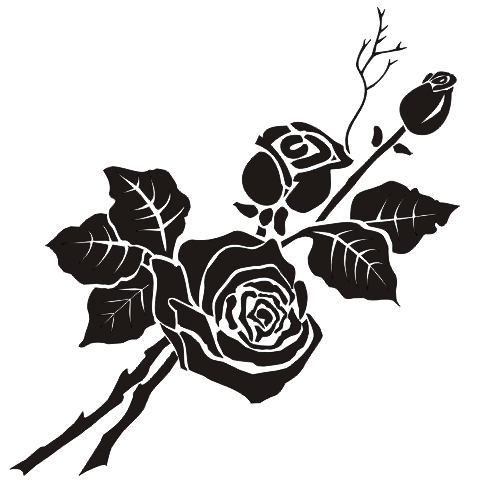 ZemřelíFrantišek Ondriš        10.2.2016  Ludmila Kedroňová    18.2.2016Jiří Ščurek                  4.5.2016Marie Vandová           16.9.2016Vojtěch Tříska           22.9.2016Hedvika Zbořilová     11.11.2016Evidence obyvatel   do 9.12.2016Přihlášeni                                                                                   Odhlášeni Michael Ondriš   na č.p. 54                                                          Růžena Bachanová Iveta Střebovská na č.p. 6                                                           Oldřich Polách Hana Richterová na č.p. 1                                                           Františka Hrobařová    Josef Richter na č.p. 1Lucie Synková  na č.p. 1Tereza Synková na č.p. 1Radek Oborný na č.p. 4Jiří Oberta na č.p. 54Hana Šimíková na č.p. 54Oldřich Čevora na č.p. 138K 9.12.2016 má obec Tučapy 253 obyvatel  Dospělí           203 Dospělí –muži – 96Dospělí –ženy     107Děti 15-18         9          chlapci   5   dívky 4Děti do 15 let   41       chlapci 22   dívky 19Průměrný věk obyvatel    41,44 let Nejvíce oslavenců připadá na den narození 20.9. celkem 4  a  31.12. celkem 4 Obec Tučapy má 139 čísel popisných Obydleno  84 Neobydleno  8K rekreaci 28Budovy občanské vybavenosti 4Zbouráno 15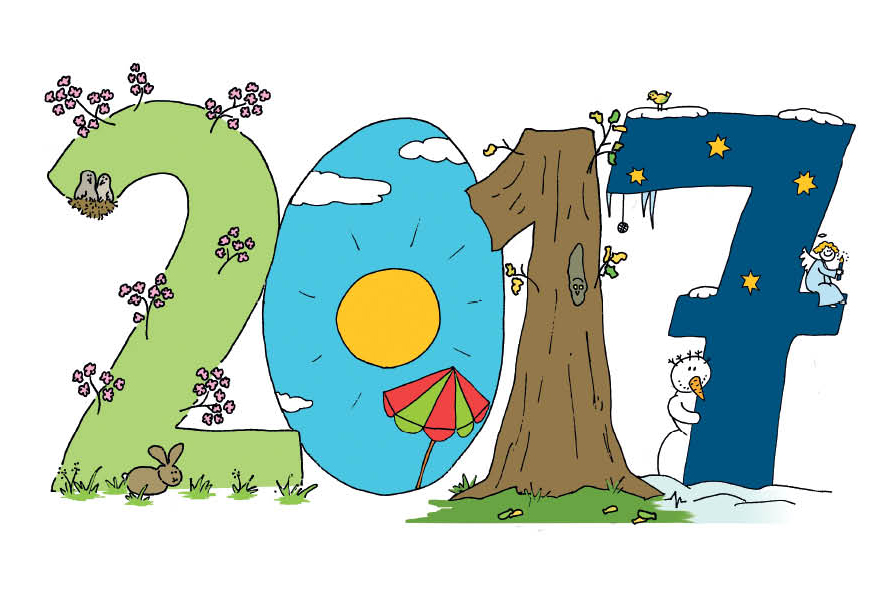 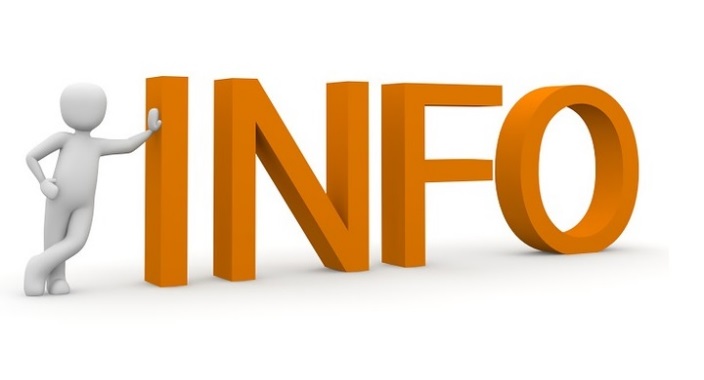  Informace pro občanyMUDr. Talaš MilanOrdinace: Polešovice 560Tel. 572 593 285Pracovní dobaPo 07:00 - 10:00Út 12:00 - 16:00St 07:00 - 10:00Čt 09:30 - 12:30Pá 07:00 - 10:00MUDr. Němcová Alena - dětská lékařkaOrdinace: Zdravotní středisko -PolešoviceTel. 572 593 221Pracovní dobaPo 07:00 - 12:00Út 07:00 - 12:00St 07:00 - 12:00Čt 10:00 - 12:00 poradna 12:00 - 16:00Pá 07:00 - 12:00MUDr. Jančarová Jana - zubařkaOrdinace: Polešovice 757Tel. 572 593 108Pracovní dobaPo 7:30 - 12:00 12:30 - 17:00Út 7:30 - 12:00 12:30 - 15:00St 11:00 - 17:00Čt 7:30 - 12:00 12:30 - 13:00Pá 7:30 - 12:00 12:30 - 14:00MUDr. Venclík Zdeněk - zubařOrdinace: Polešovice 757Tel. 572 593 200Pracovní dobaPo 07:00 - 14:00Út 07:00 - 14:00St 12:00 - 19:00Čt 07:00 - 14:00Pá 07:00 - 14:00Lékárna PolešovicePolešovice 727Tel. 572 593 300Pracovní dobaPo 7:30 - 12:00 12:30 - 16:00Út 7:30 - 12:00 12:30 - 16:00St 7:30 - 12:00 12:30 - 16:00Čt 7:30 - 12:00 12:30 - 16:00Pá 7:30 - 12:00 12:30 - 16:00Lékárna Boršice Tel :572 501 489Boršice 306, 687 09Pracovní doba Po, St, Pá 7:30 - 16.30Út, Čt 7:30 - 17.00  So, Ne zavřeno